ПРОЕКТ СОВЕТ МУНИЦИПАЛЬНОГО РАЙОНА «ХИЛОКСКИЙ РАЙОН»Созыв 2017-2022гг.РЕШЕНИЕ«	» декабря 2021 года 							№ г. Хилок О внесении изменений в решение Совета муниципального района «Хилокский район» от 23 июня 2020 года № 25.203 «Об определении границ территорий, прилегающих к зданиям, строениям, сооружениям, помещениям, на которых не допускается розничная продажа алкогольной продукции и розничная продажа алкогольной продукции при оказании услуг общественного питания, на территории муниципального района «Хилокский район»В соответствии с пунктом 8 статьи 16 Федерального закона 
от 22 ноября 1995 года № 171-ФЗ «О государственном регулировании производства и оборота этилового спирта, алкогольной и спиртосодержащей продукции и об ограничении потребления (распития) алкогольной продукции», Законом Забайкальского края от 26 декабря 2011 года № 616-ЗЗК «Об отдельных вопросах реализации Федерального закона 
«О государственном регулировании производства и оборота этилового спирта, алкогольной и спиртосодержащей продукции и об ограничении потребления (распития) алкогольной продукции» на территории Забайкальского края», постановлением Правительства Забайкальского края от 15 ноября 
2021 года № 437 «О внесении изменений в постановление Правительства Забайкальского края от 19 апреля 2013 года № 139 «Об определении мест нахождения источников повышенной опасности, в которых не допускается розничная продажа алкогольной продукции и розничная продажа алкогольной продукции при оказании услуг общественного питания», руководствуясь Уставом муниципального района «Хилокский район», Совет муниципального района «Хилокский район». р е ш и л:6. Утвердить Перечень организаций и объектов, расположенных на территории муниципального района «Хилокский район», на прилегающих территориях к которым не допускается розничная продажа алкогольной продукции и розничная продажа алкогольной продукции при оказании услуг общественного питания в новой редакции согласно приложению № 1 к настоящему Решению.7. Утвердить схемы границ прилегающих территорий, согласно приложению № 2 к настоящему Решению.8. Настоящее решение вступает в силу на следующий день после дня его официального опубликования (обнародования).9. Опубликовать настоящее Решение (обнародовать) на официальном сайте Хилокского района.10. Настоящее решение направить в орган исполнительной власти Забайкальского края, осуществляющий лицензирование розничной продажи алкогольной продукции не позднее 1 месяца со дня его принятия.Глава муниципального района«Хилокский район»							Ю.Р. ШишмарёвПРИЛОЖЕНИЕ № 1к решению Совета муниципального района «Хилокский район»от «__»_______20__года №___ПЕРЕЧЕНЬорганизаций и объектов, расположенных на территории муниципального района «Хилокский район», на прилегающих территориях к которым не допускается розничная продажа алкогольной продукции и розничная продажа алкогольной продукции при оказании услуг общественного питанияПРИЛОЖЕНИЕ № 2к решению Совета муниципального района «Хилокский район» от «__»_______20__года №___СХЕМЫграниц прилегающих территорий, на которых не допускается розничная продажа алкогольной продукции и розничная продажа алкогольной продукции при оказании услуг общественного питания, на территории муниципального района «Хилокский район»СХЕМА № 1границ прилегающих территорий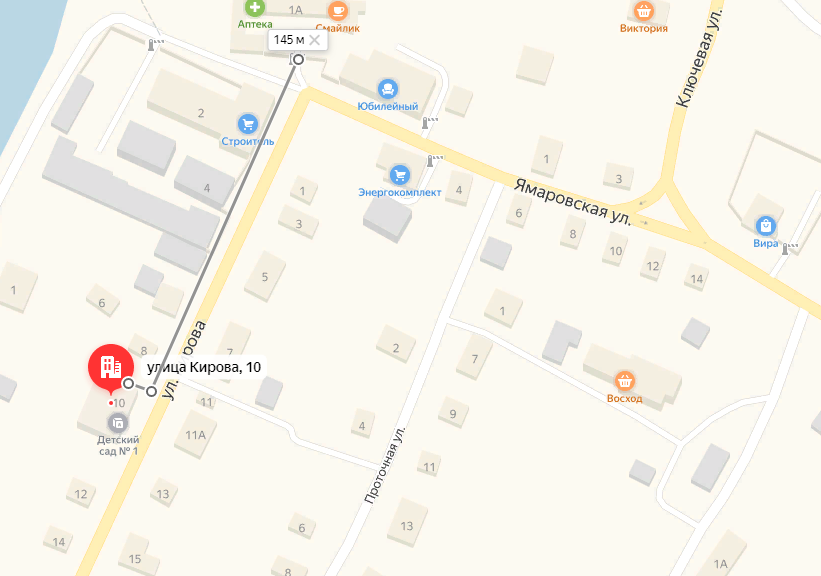 СХЕМА № 2границ прилегающих территорий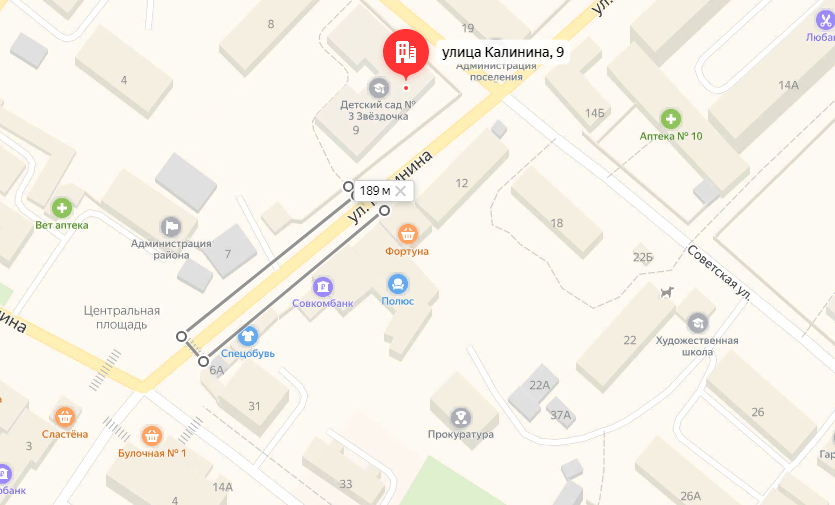 СХЕМА № 3границ прилегающих территорий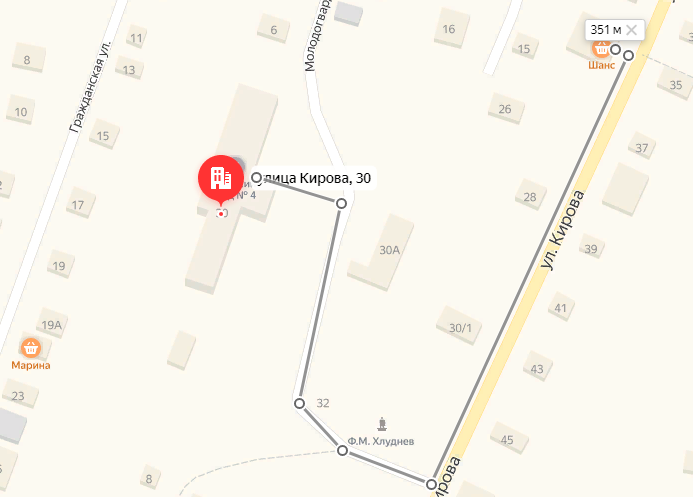 СХЕМА № 4границ прилегающих территорий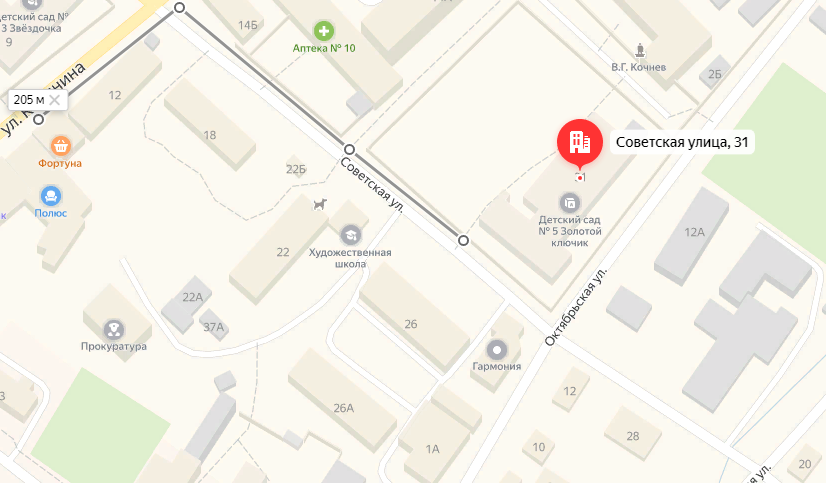 СХЕМА № 5границ прилегающих территорий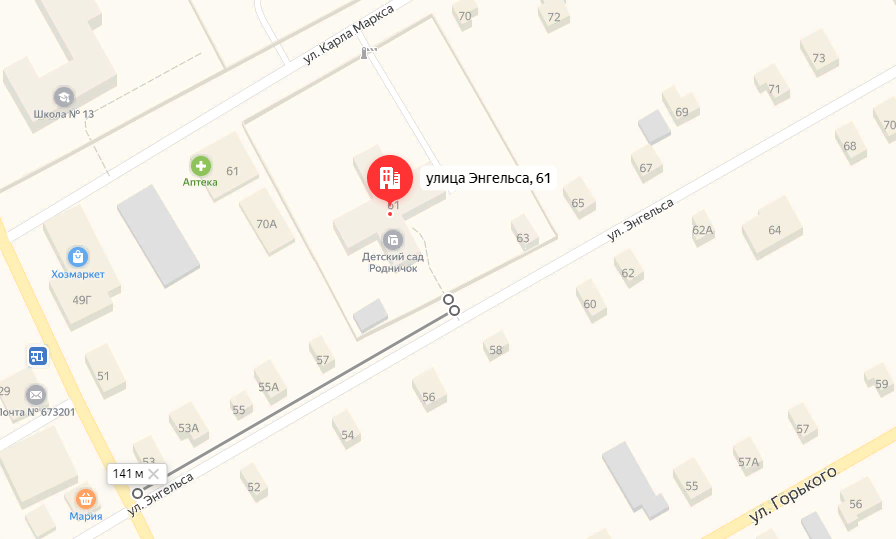 СХЕМА № 6границ прилегающих территорий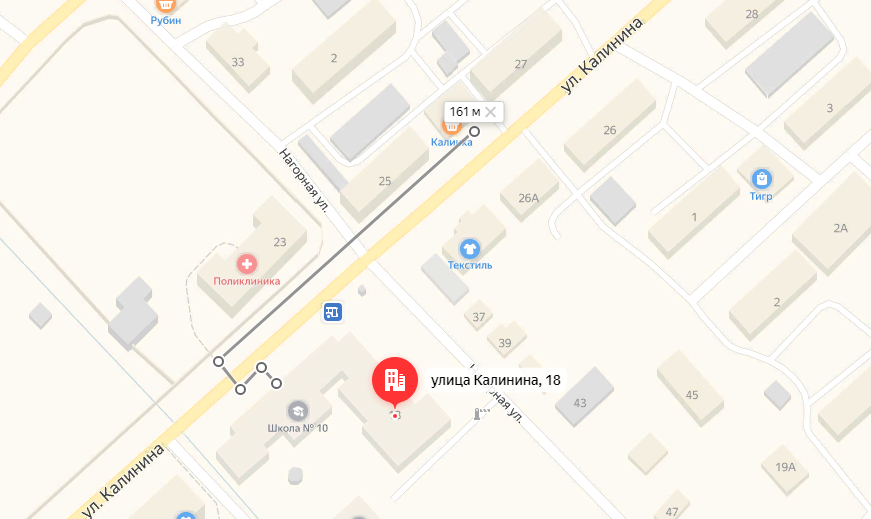 СХЕМА № 7границ прилегающих территорий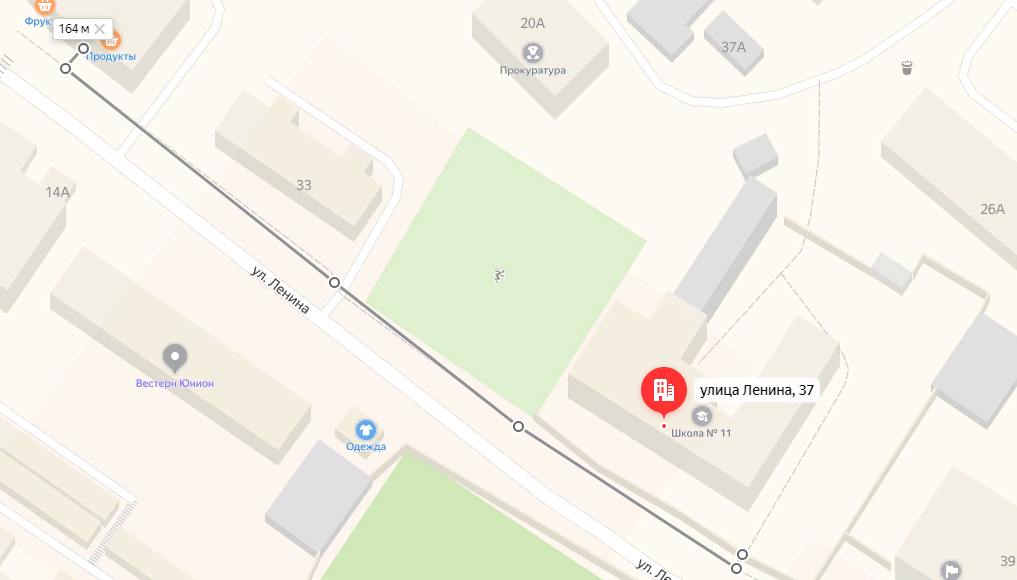 СХЕМА № 8границ прилегающих территорий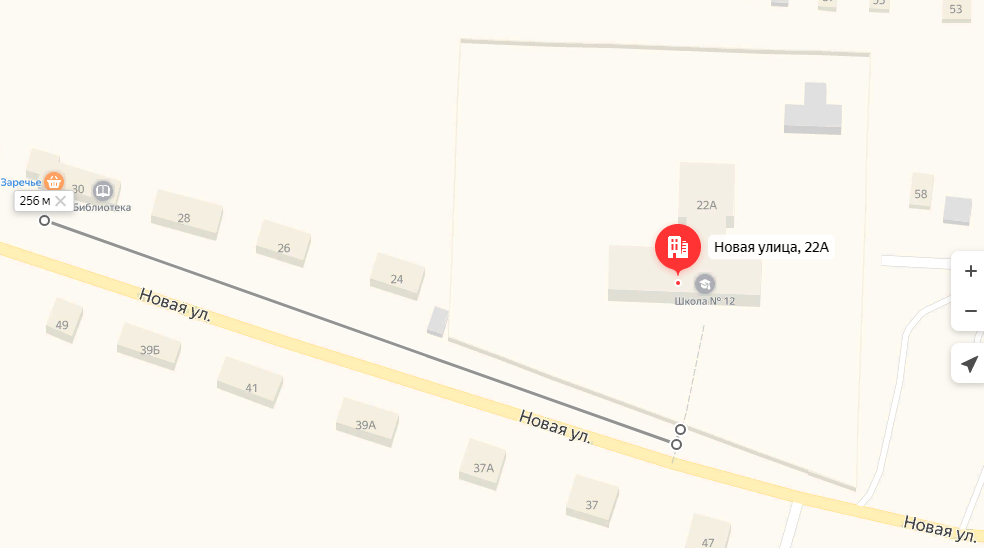 СХЕМА № 9границ прилегающих территорий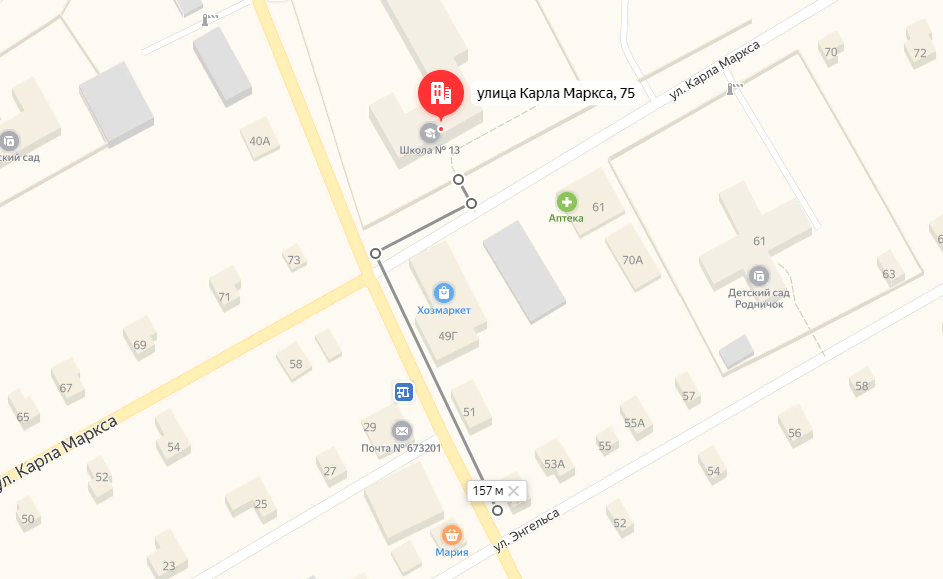 СХЕМА № 10границ прилегающих территорий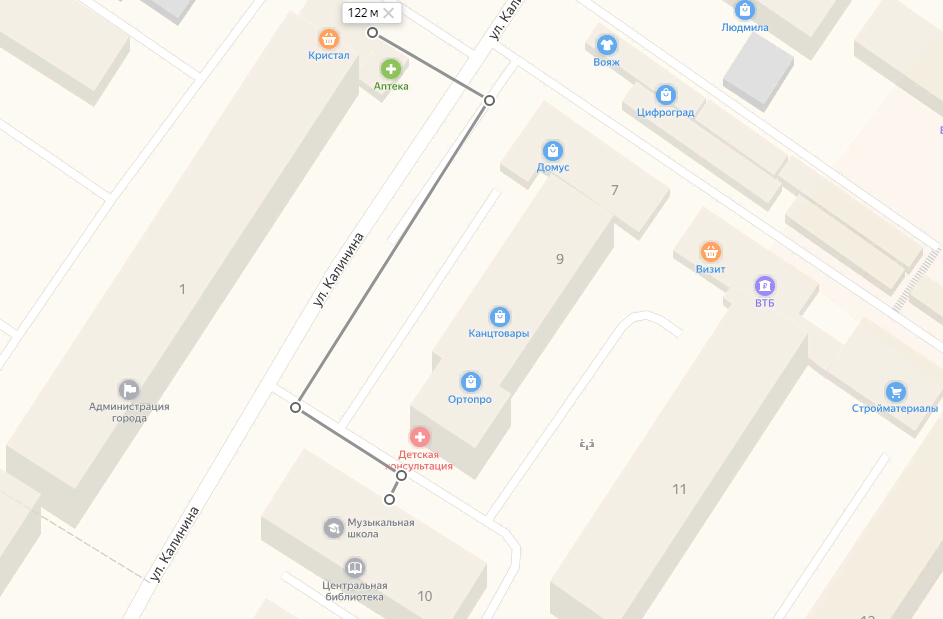 СХЕМА № 11границ прилегающих территорий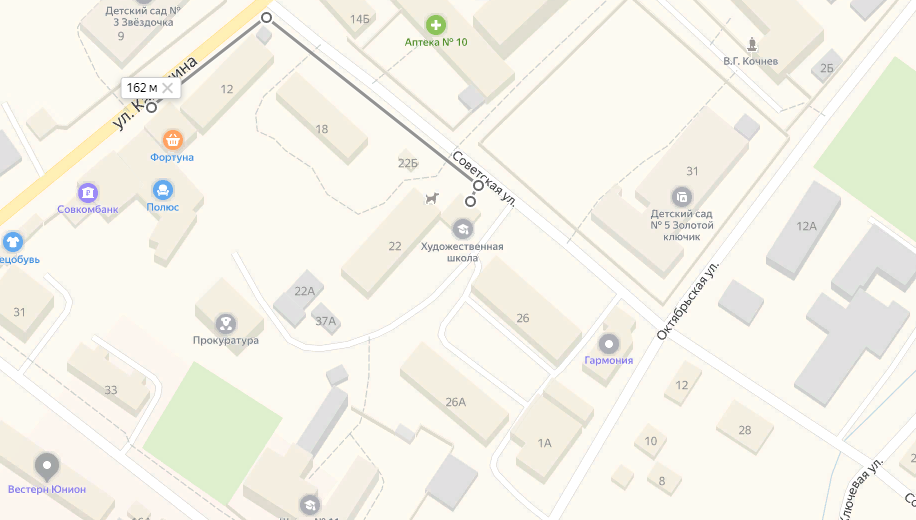 СХЕМА № 12границ прилегающих территорий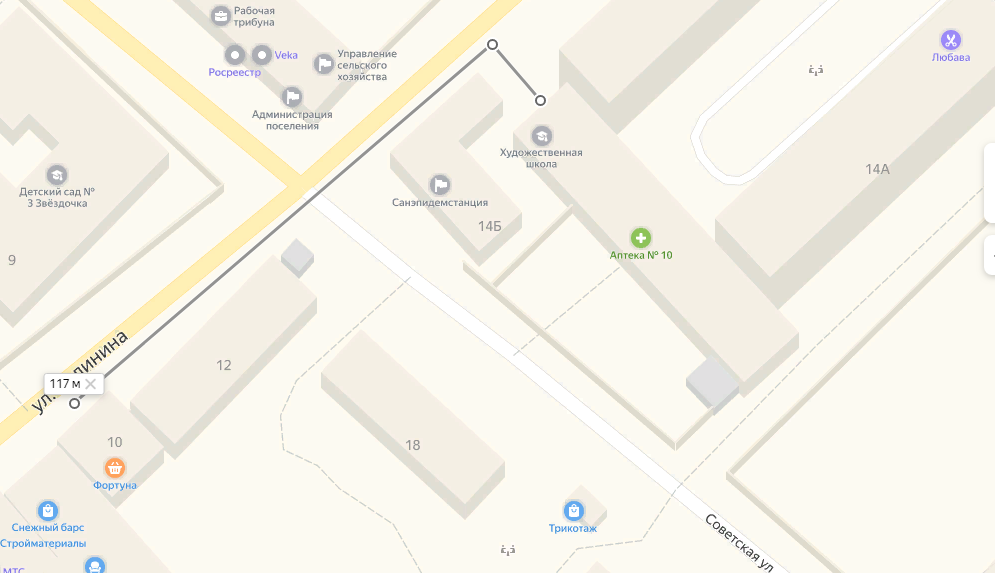 СХЕМА № 13границ прилегающих территорий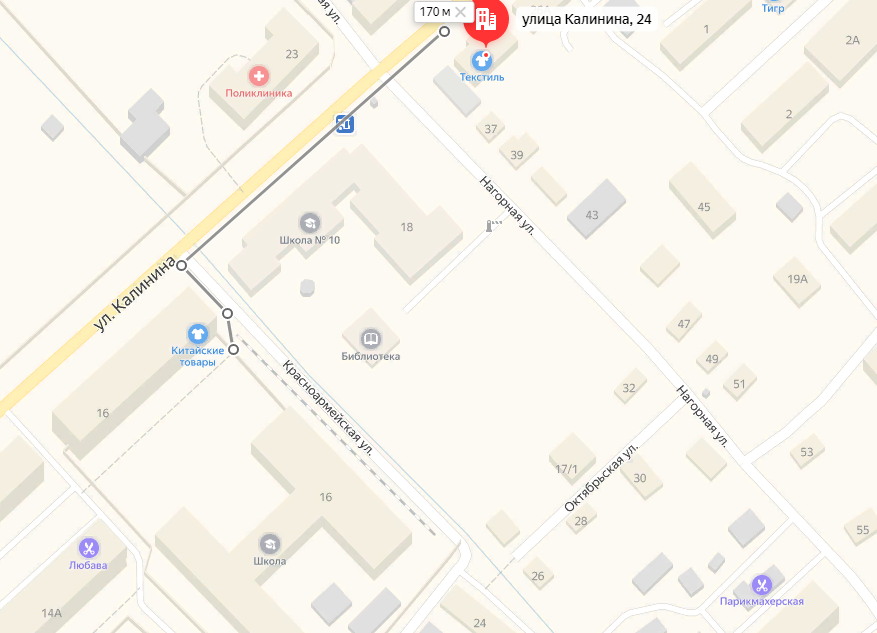 СХЕМА № 14границ прилегающих территорий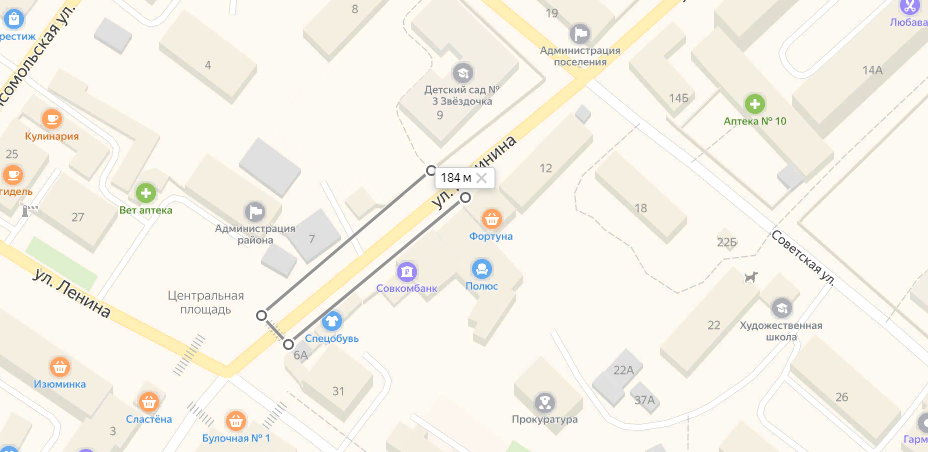 СХЕМА № 15границ прилегающих территорий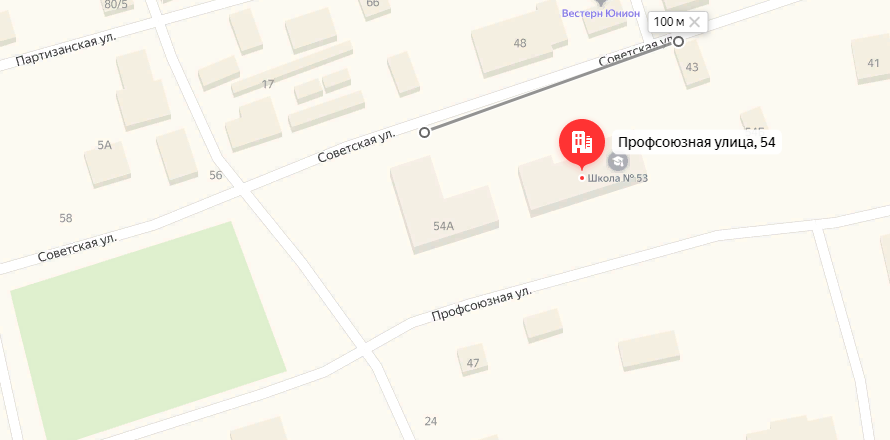 СХЕМА № 16границ прилегающих территорий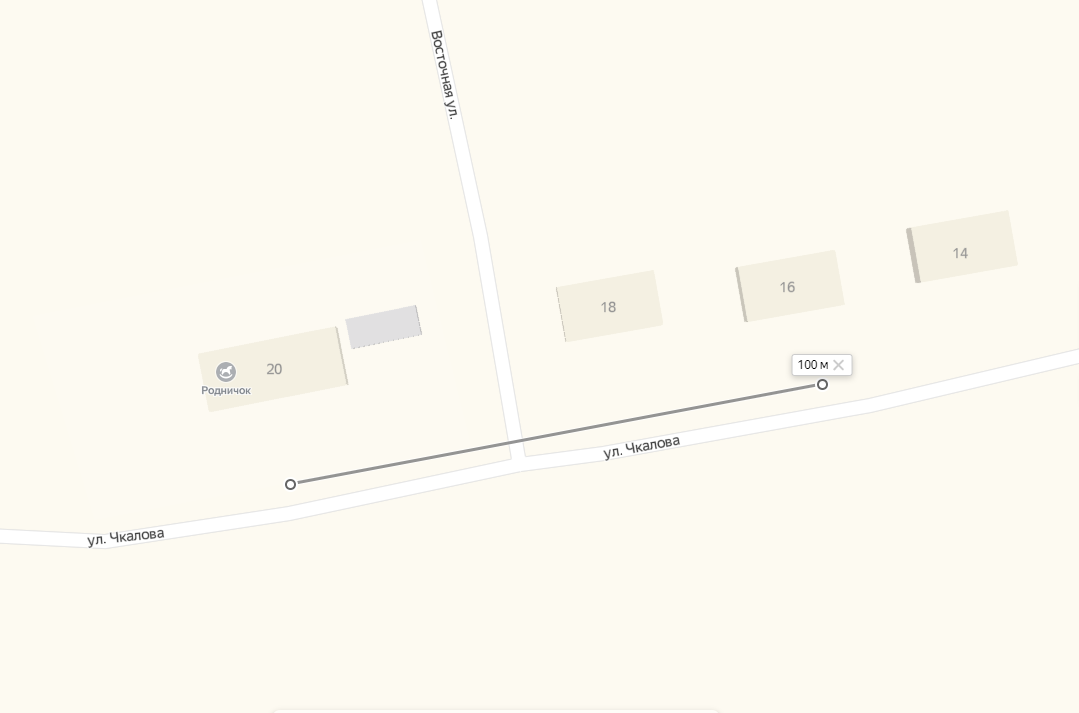 	СХЕМА № 17границ прилегающих территорий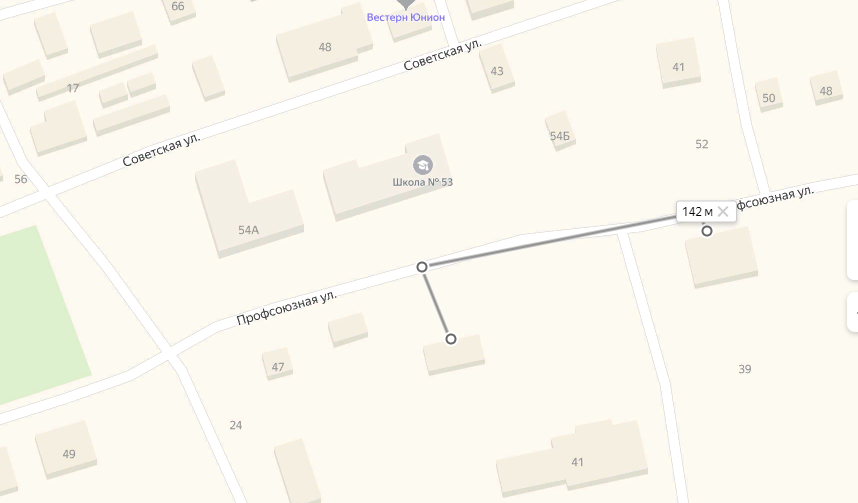 СХЕМА № 18границ прилегающих территорий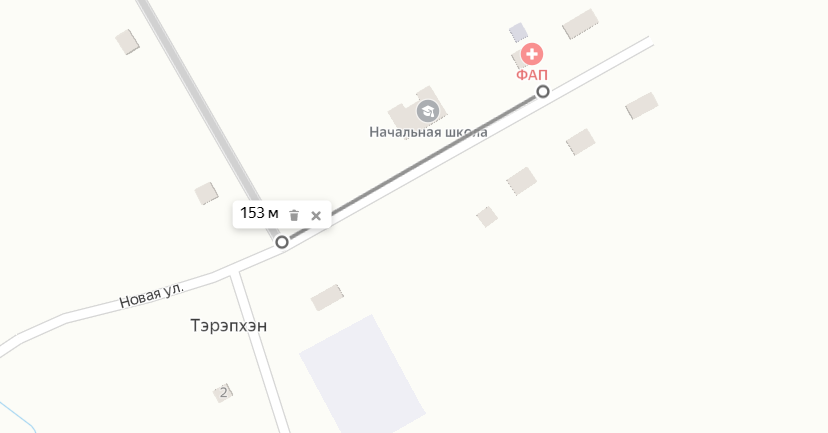 СХЕМА № 19границ прилегающих территорий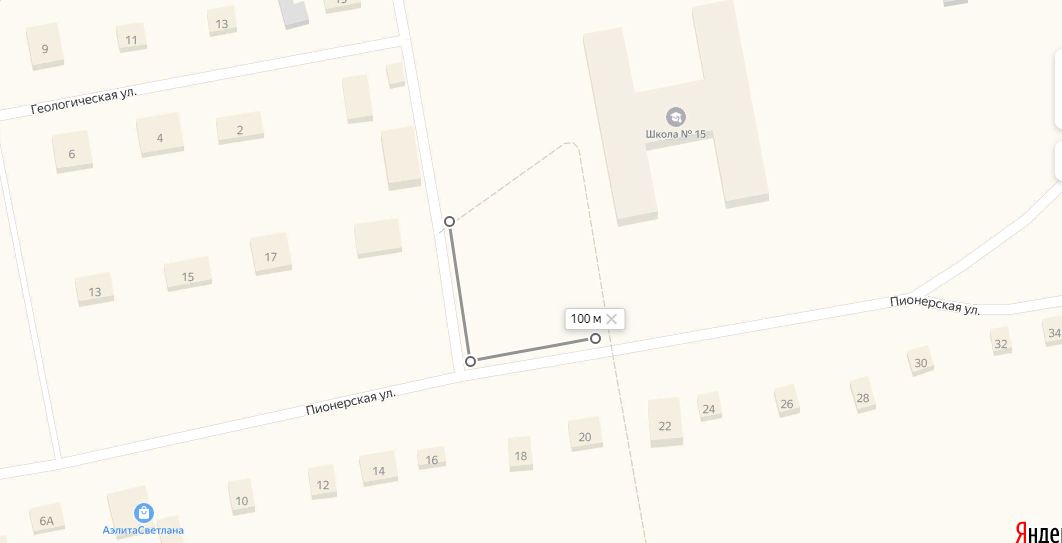 СХЕМА № 20границ прилегающих территорий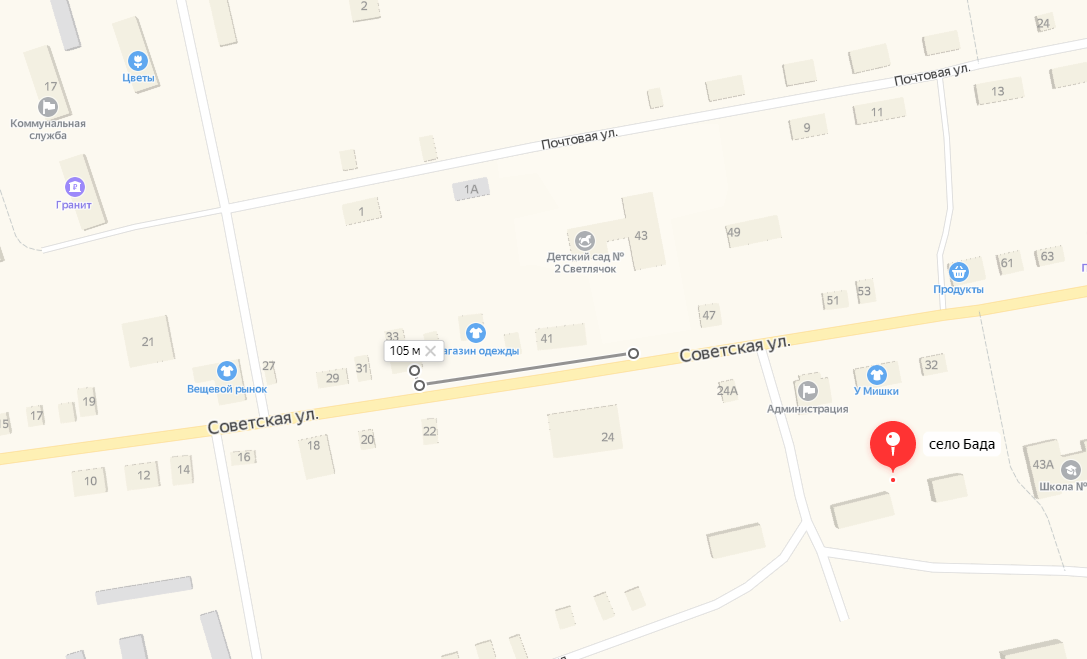 СХЕМА № 21границ прилегающих территорий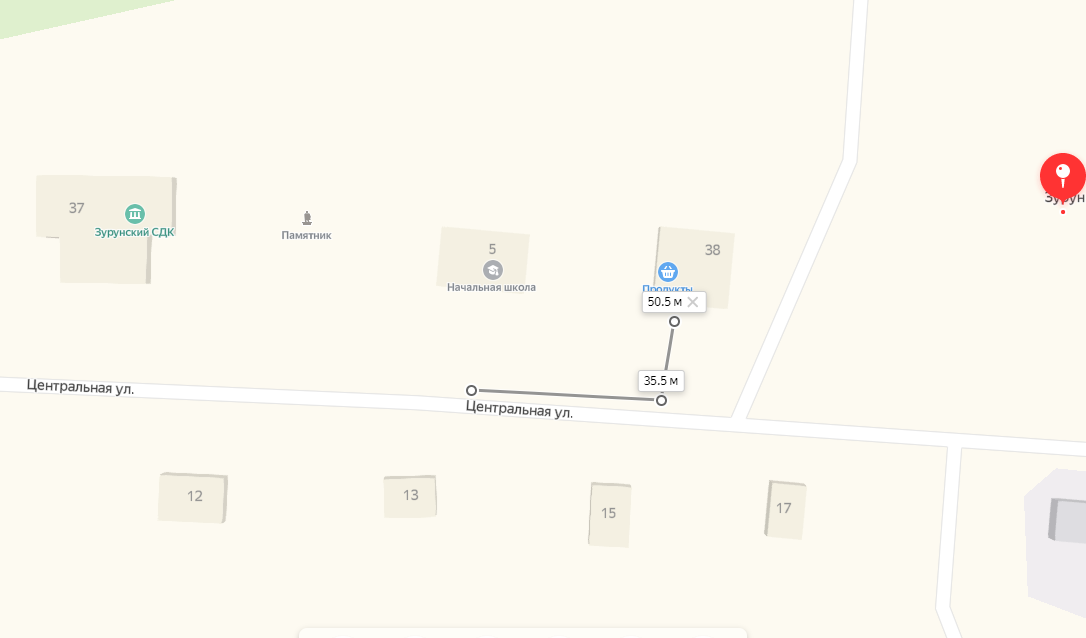 СХЕМА № 22границ прилегающих территорий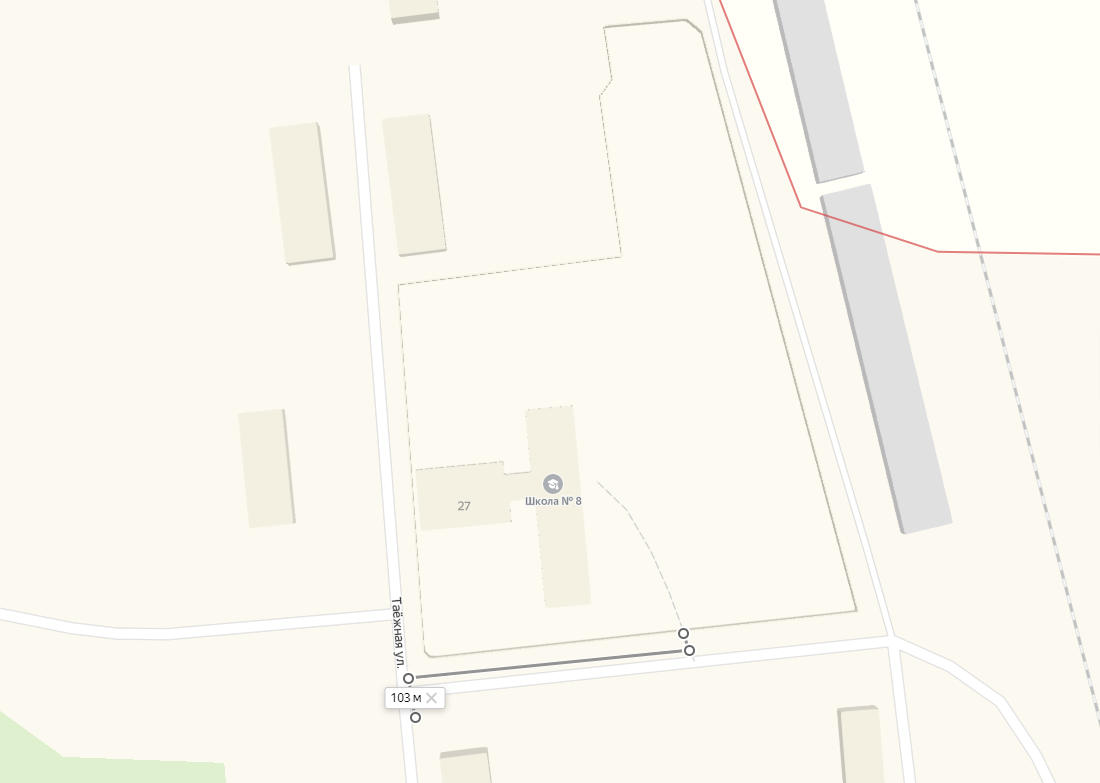 СХЕМА № 23границ прилегающих территорий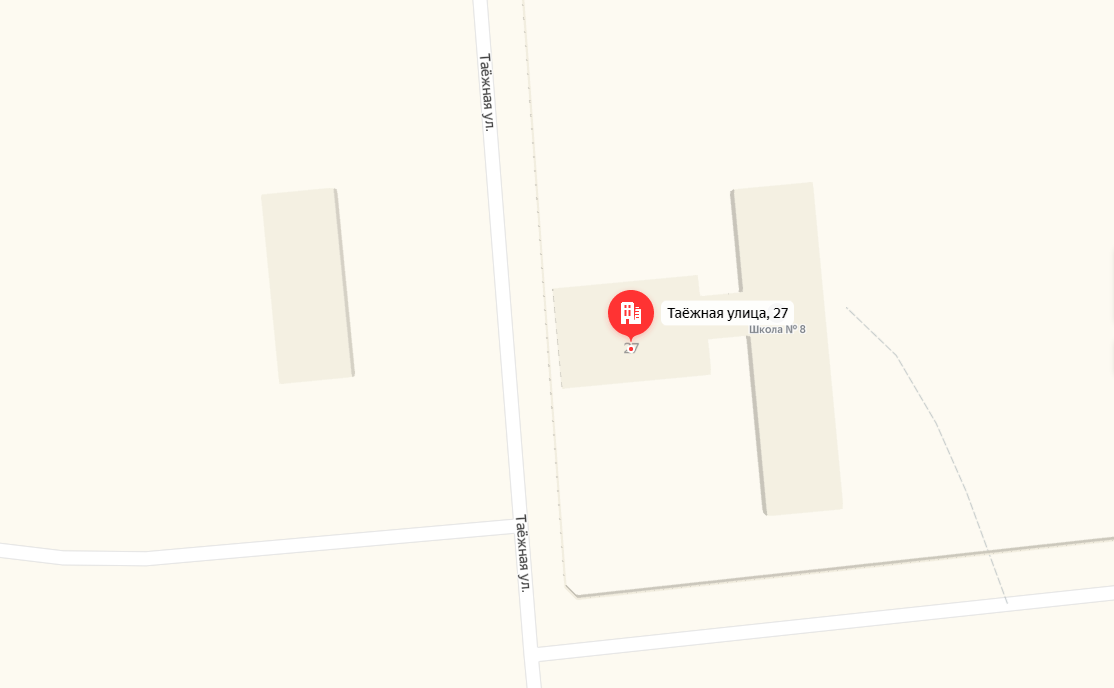 СХЕМА № 24границ прилегающих территорий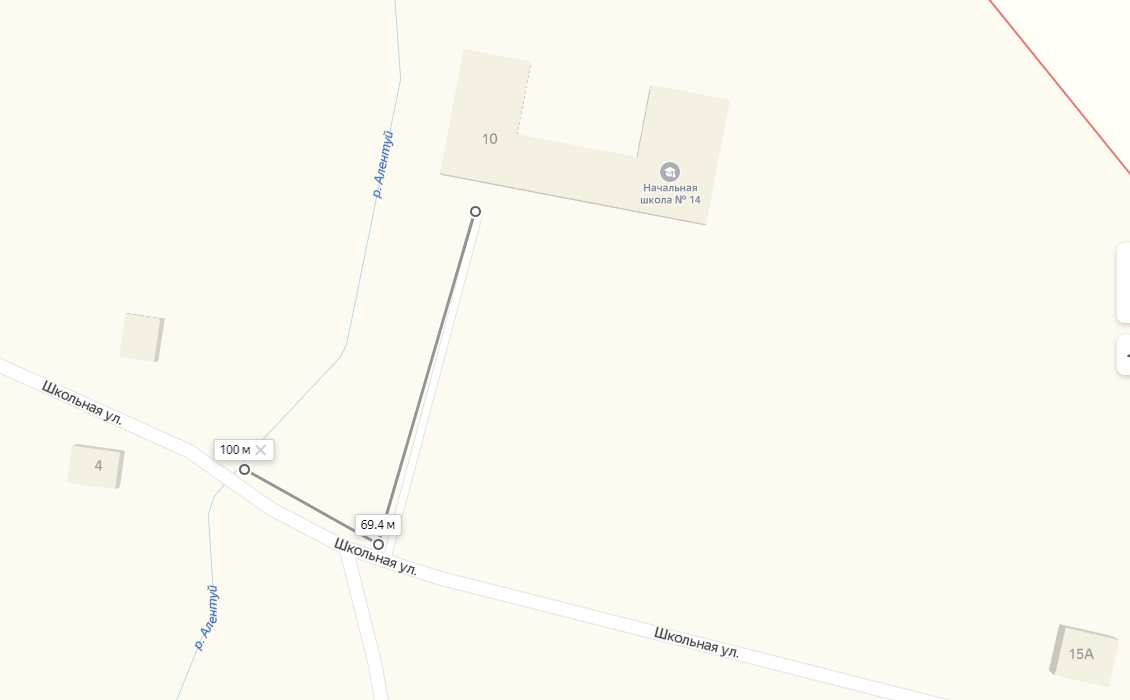 СХЕМА № 25границ прилегающих территорий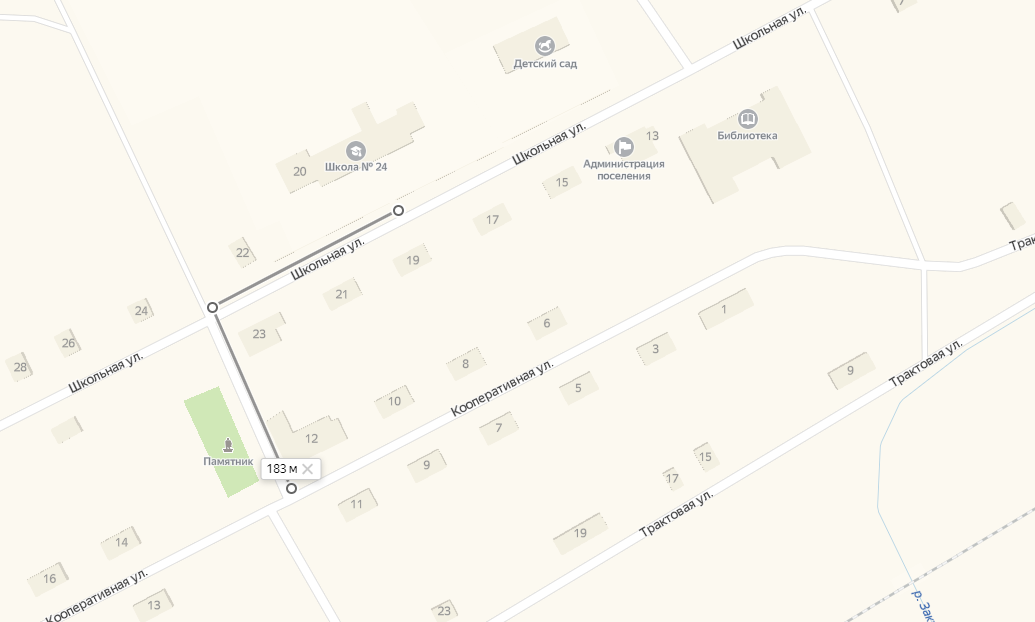 СХЕМА № 26границ прилегающих территорий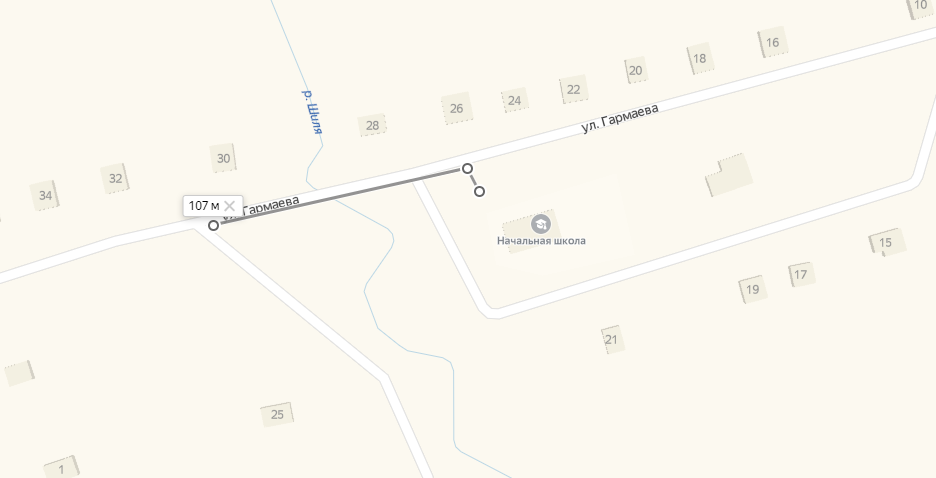 СХЕМА № 27границ прилегающих территорий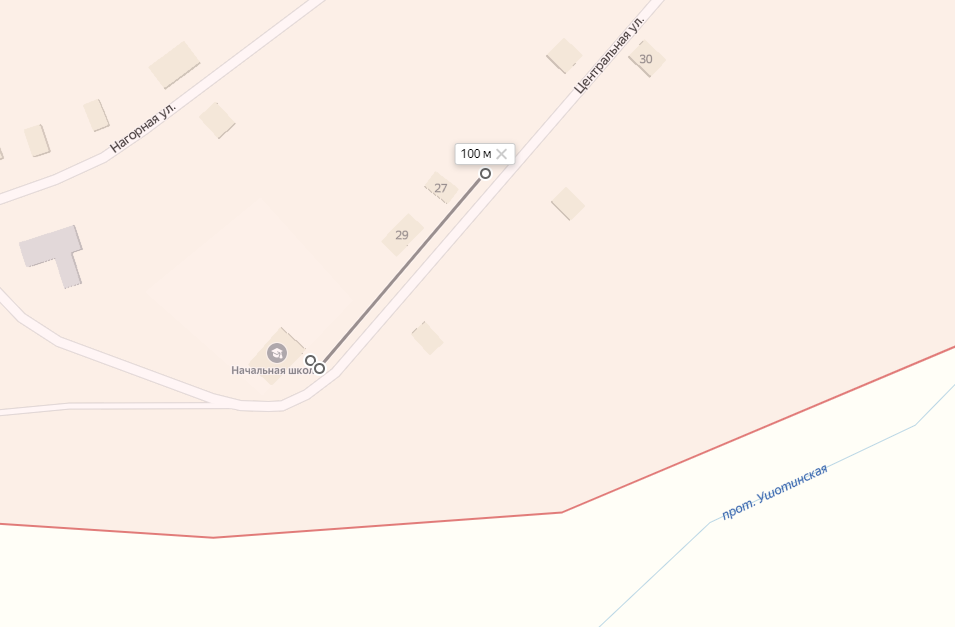 СХЕМА № 28границ прилегающих территорий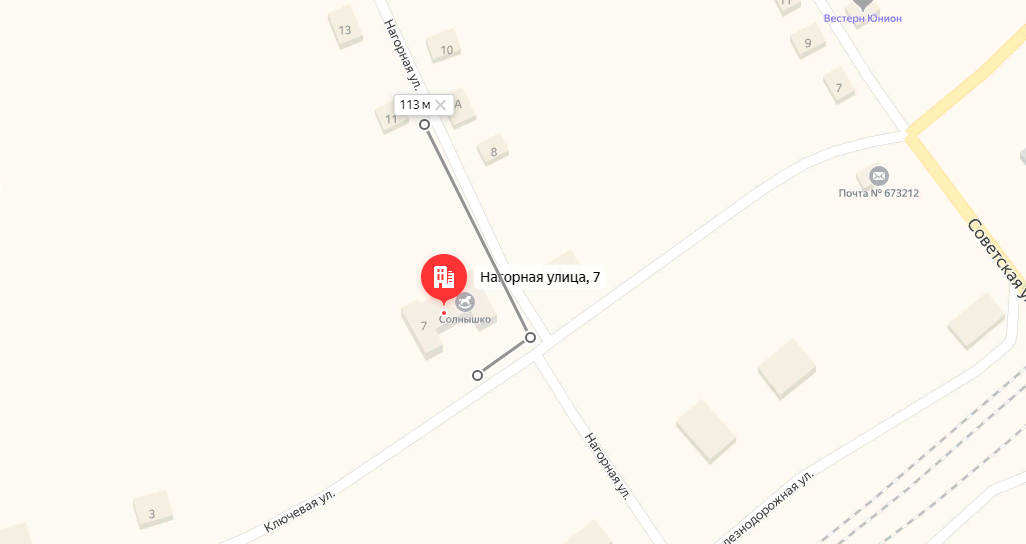 СХЕМА № 29границ прилегающих территорий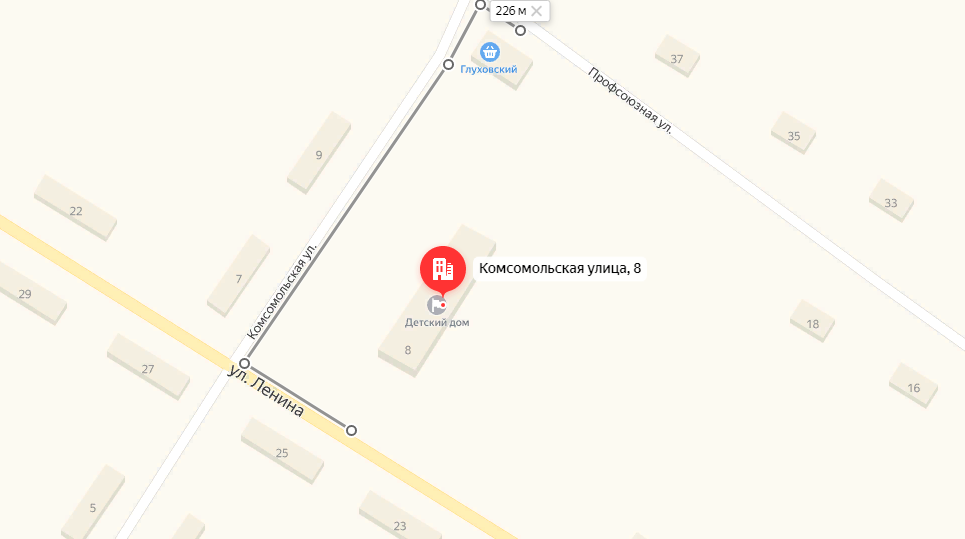 СХЕМА № 30границ прилегающих территорий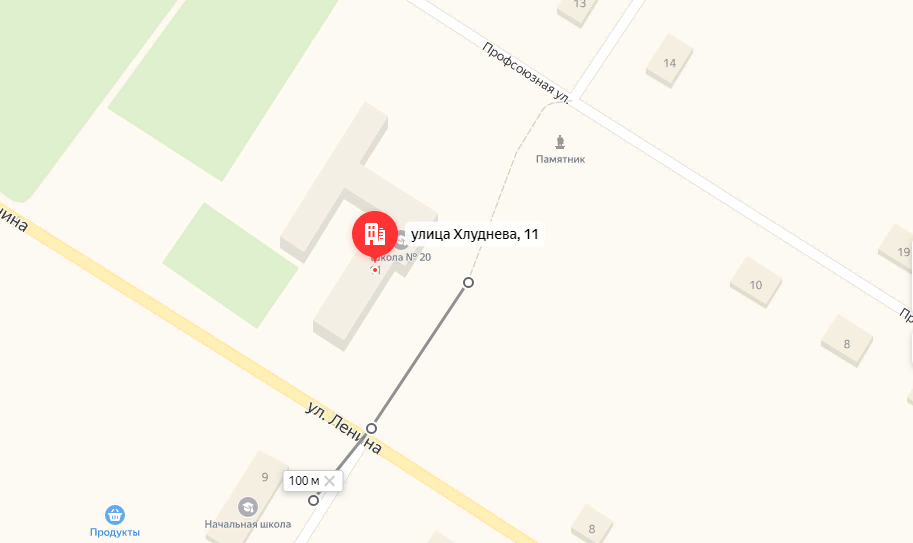 СХЕМА № 31границ прилегающих территорий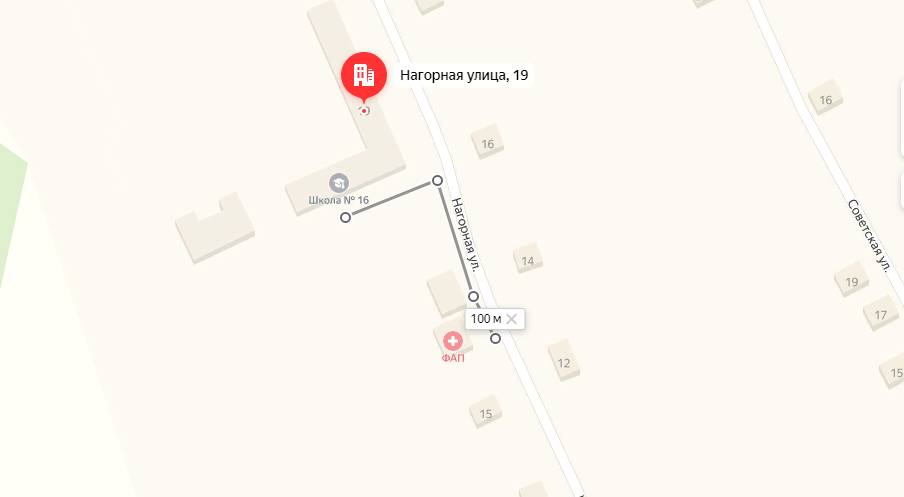 СХЕМА № 32границ прилегающих территорий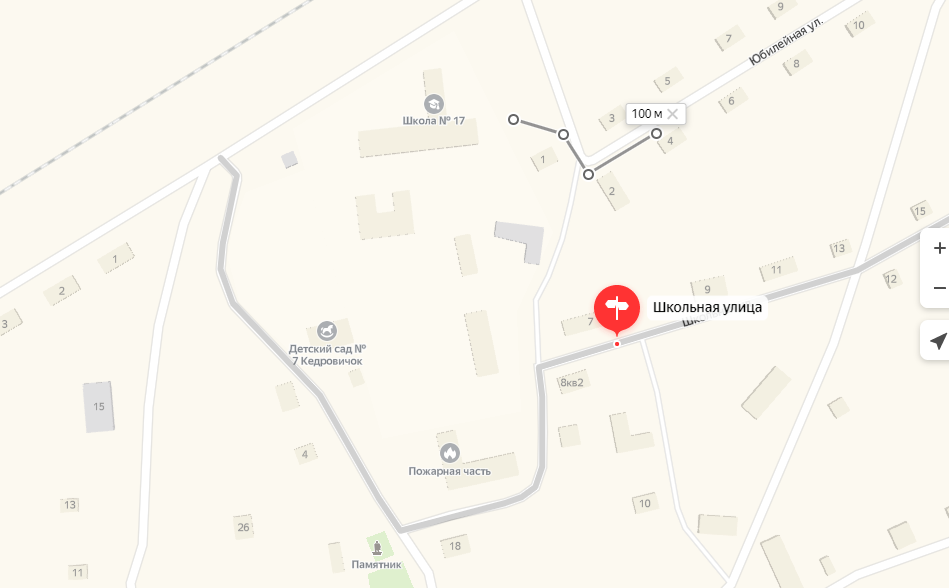 СХЕМА № 33границ прилегающих территорий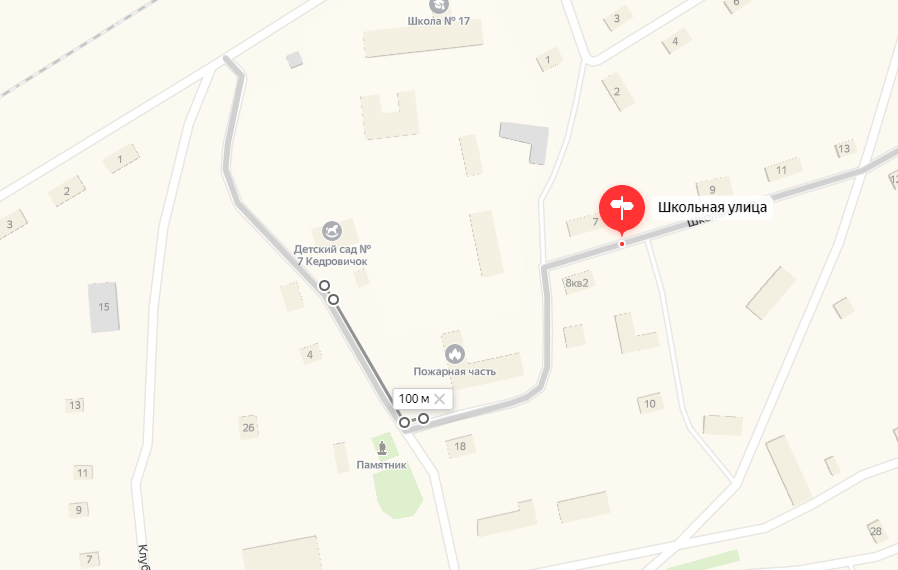 СХЕМА № 34границ прилегающих территорий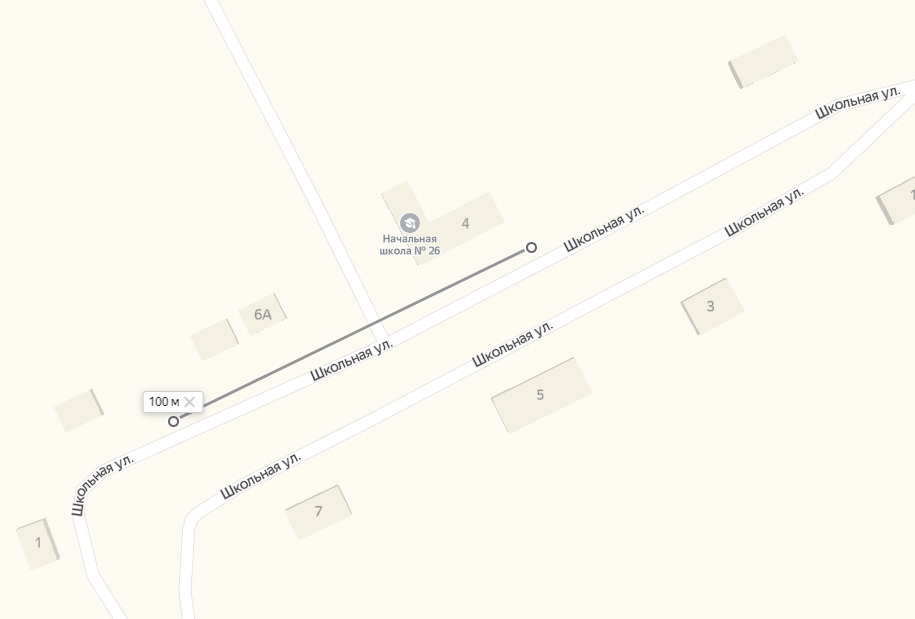 СХЕМА № 35границ прилегающих территорий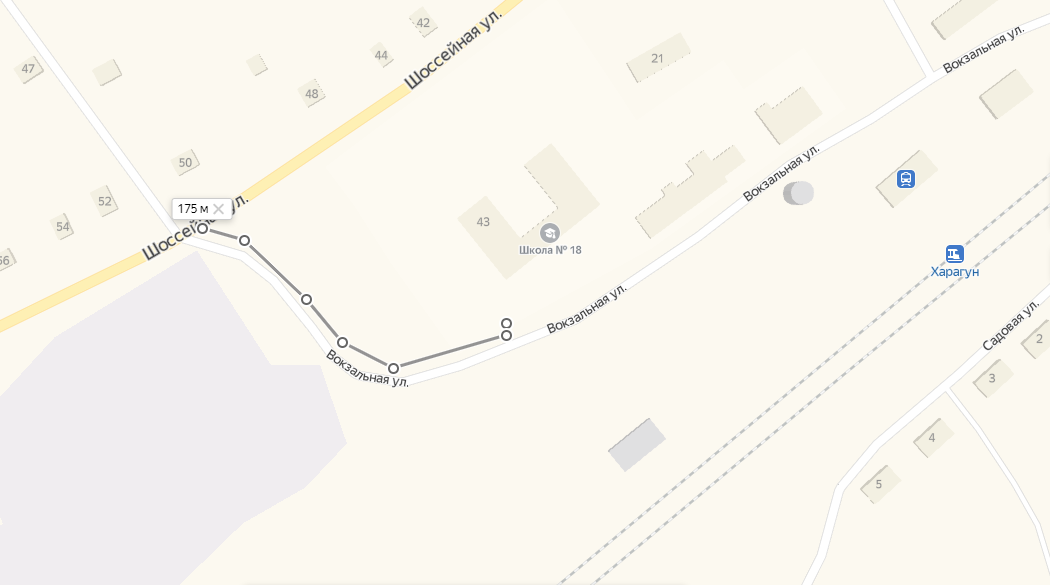 СХЕМА № 36границ прилегающих территорий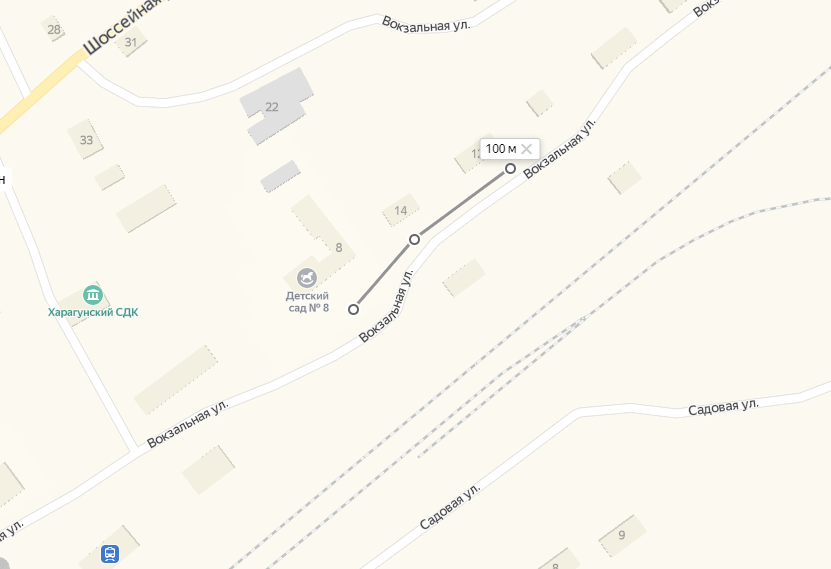 СХЕМА № 37границ прилегающих территорий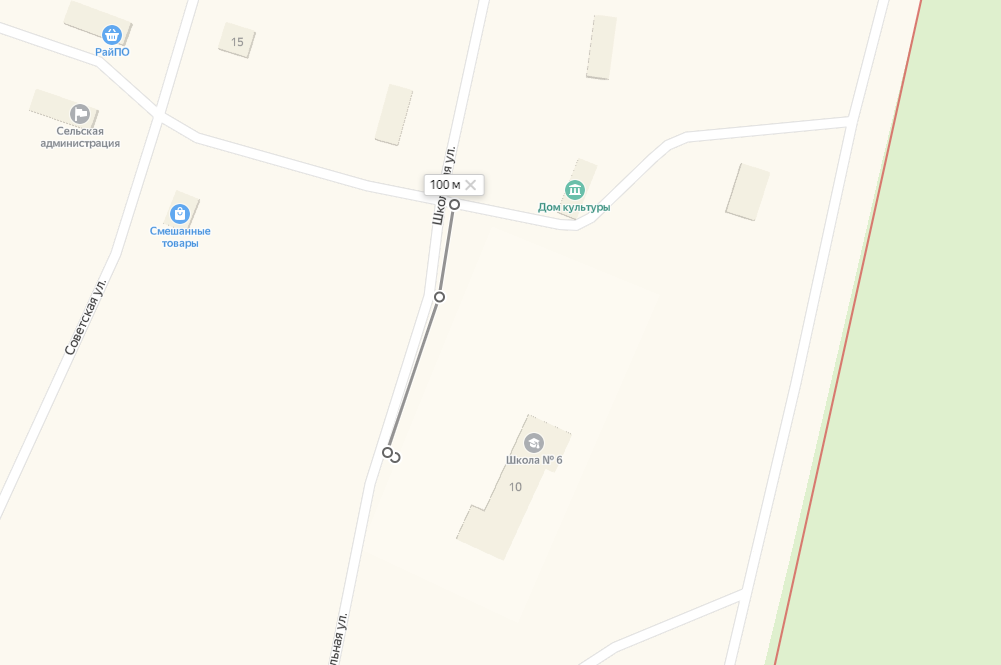 СХЕМА № 38границ прилегающих территорий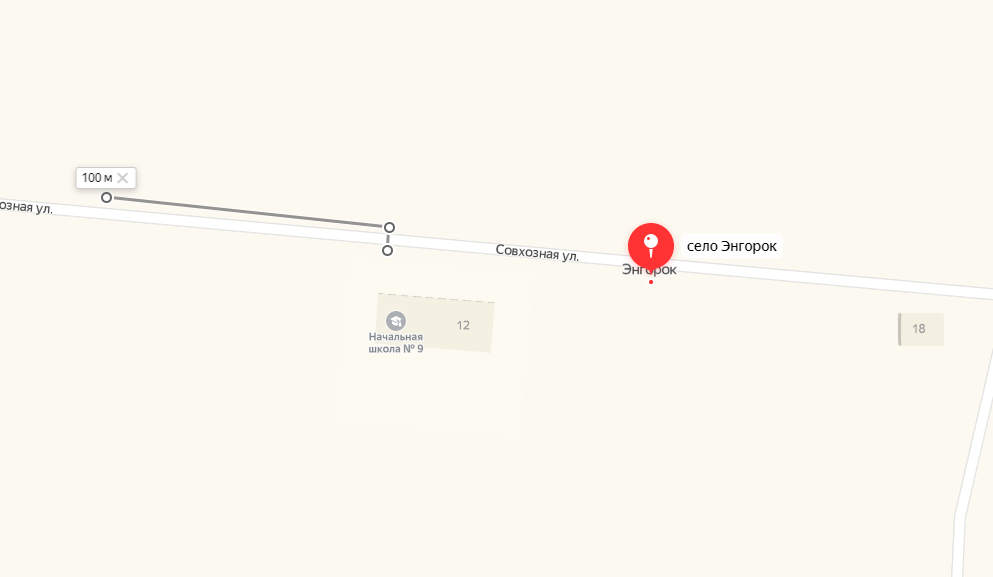 СХЕМА № 39границ прилегающих территорий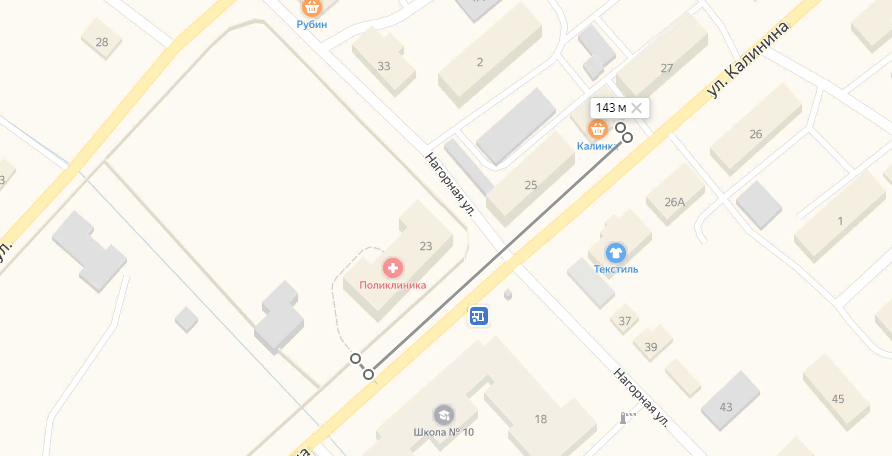 СХЕМА № 40границ прилегающих территорий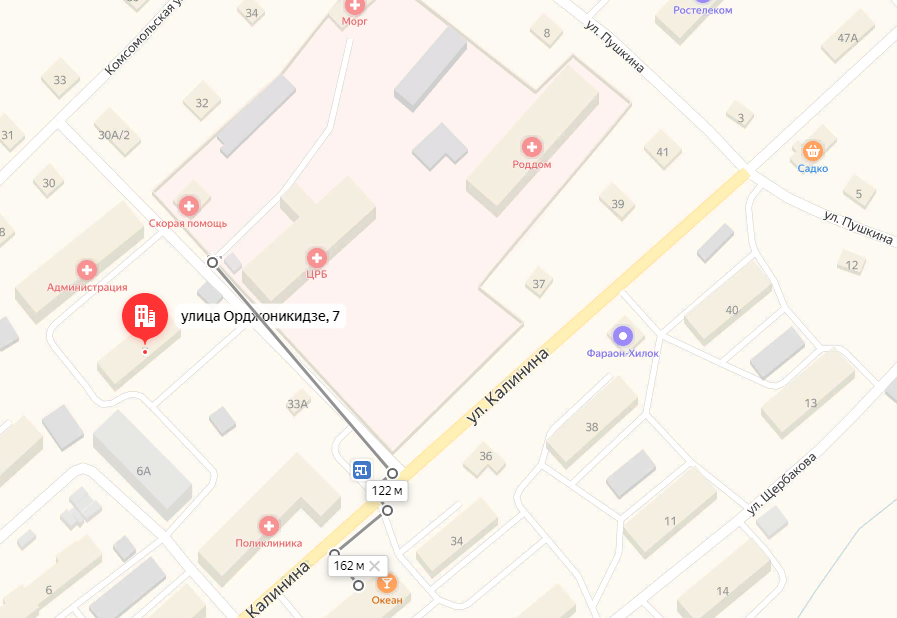 СХЕМА № 41границ прилегающих территорийСХЕМА № 42границ прилегающих территорийСХЕМА № 43границ прилегающих территорий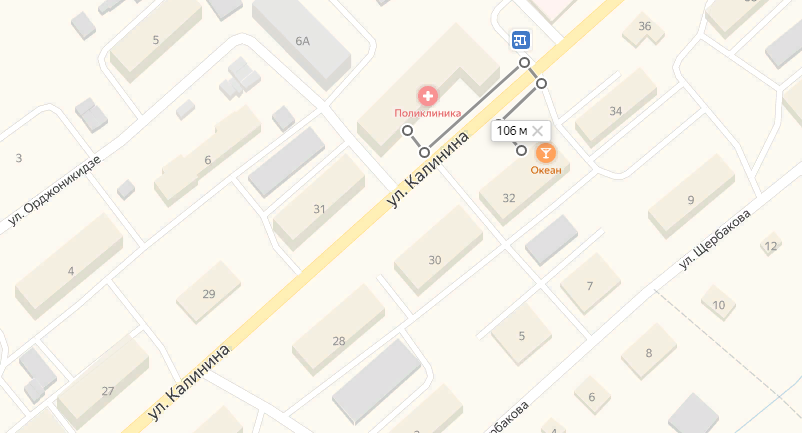 СХЕМА № 44границ прилегающих территорий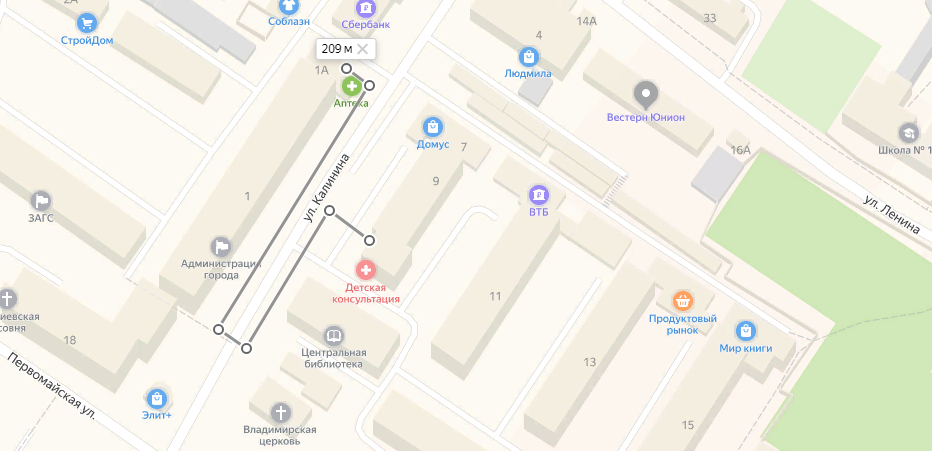 СХЕМА № 45границ прилегающих территорий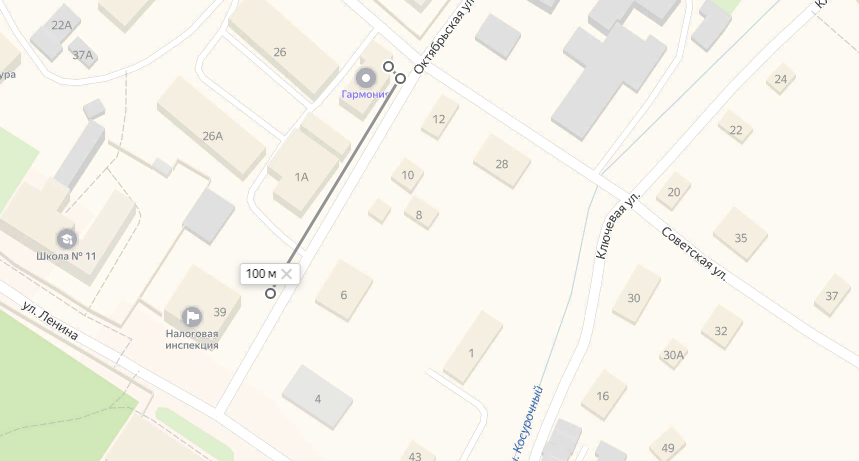 СХЕМА № 46границ прилегающих территорий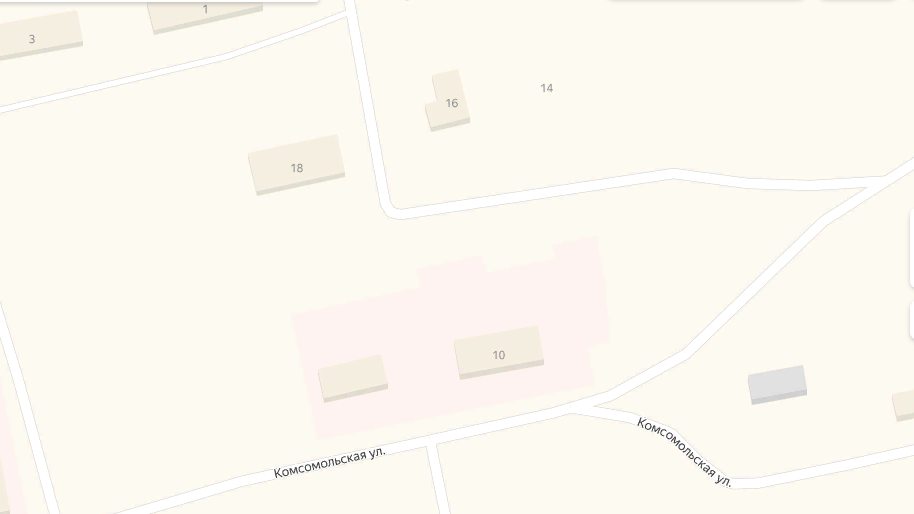 СХЕМА № 47границ прилегающих территорий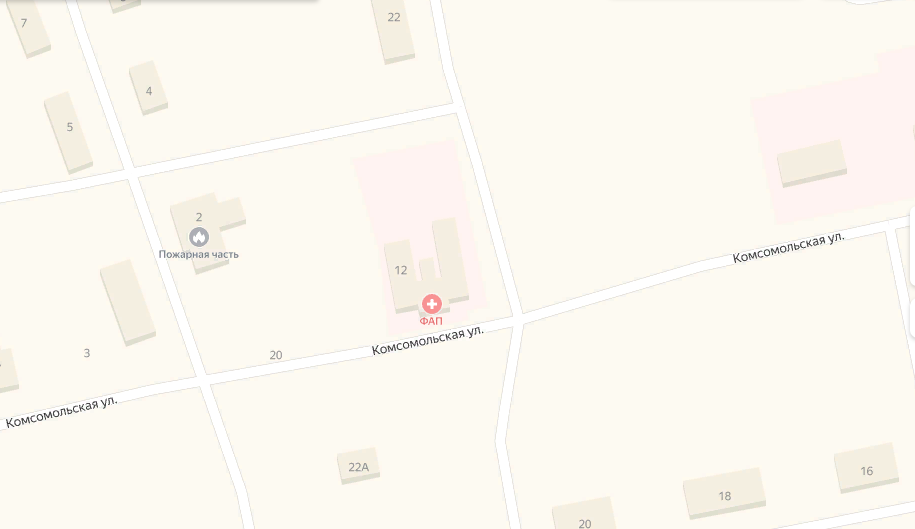 СХЕМА № 48границ прилегающих территорий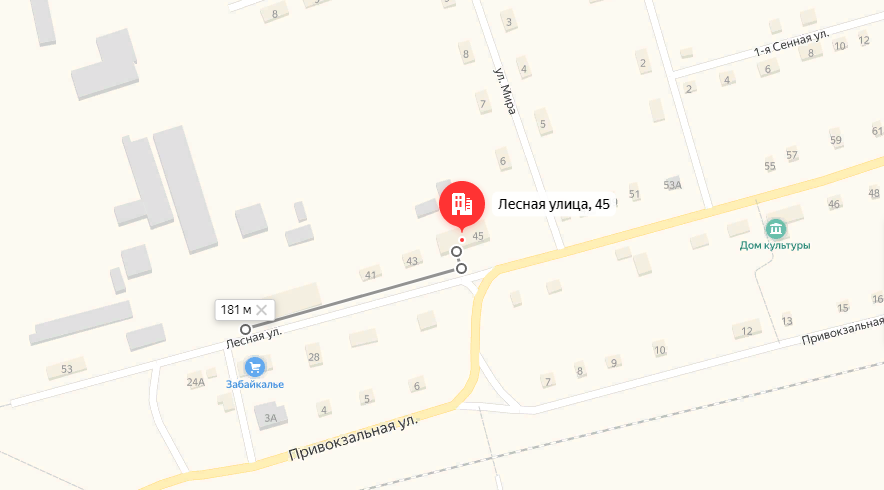 СХЕМА № 49границ прилегающих территорий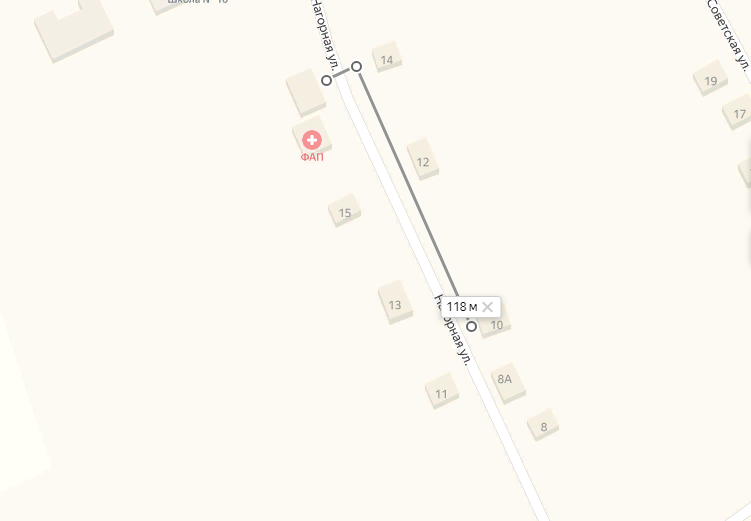 СХЕМА № 50границ прилегающих территорий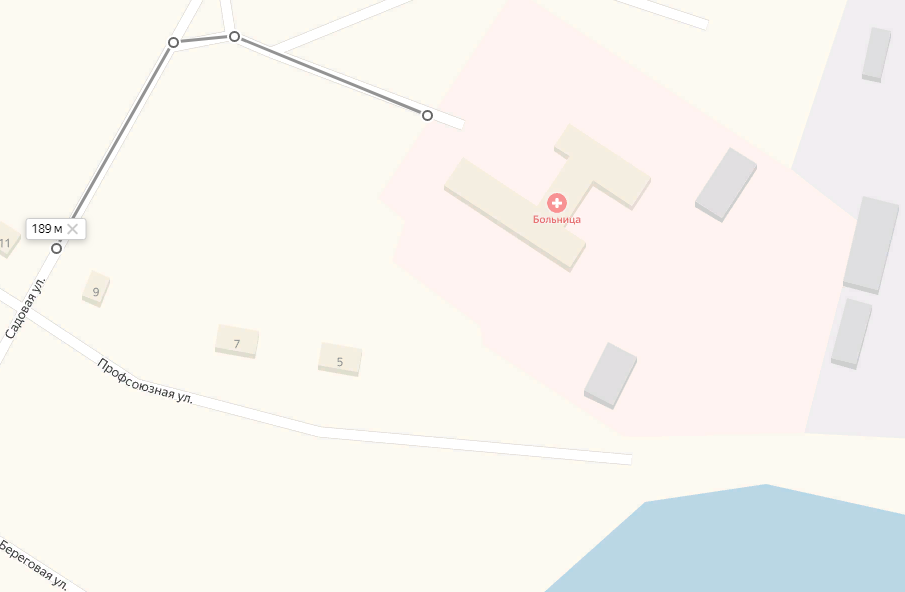 СХЕМА № 51границ прилегающих территорийСХЕМА № 52границ прилегающих территорий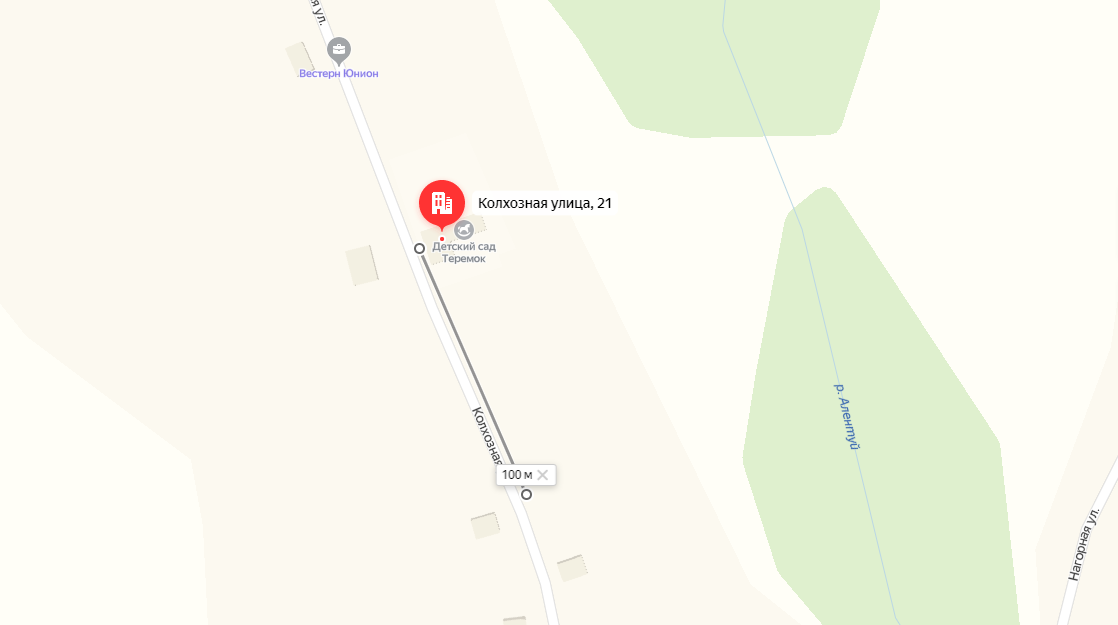 СХЕМА № 53границ прилегающих территорий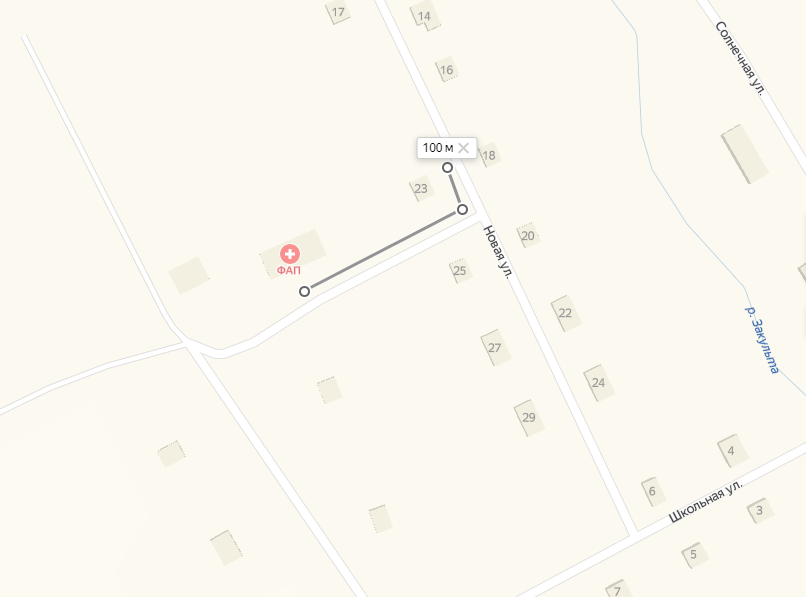 СХЕМА № 54границ прилегающих территорий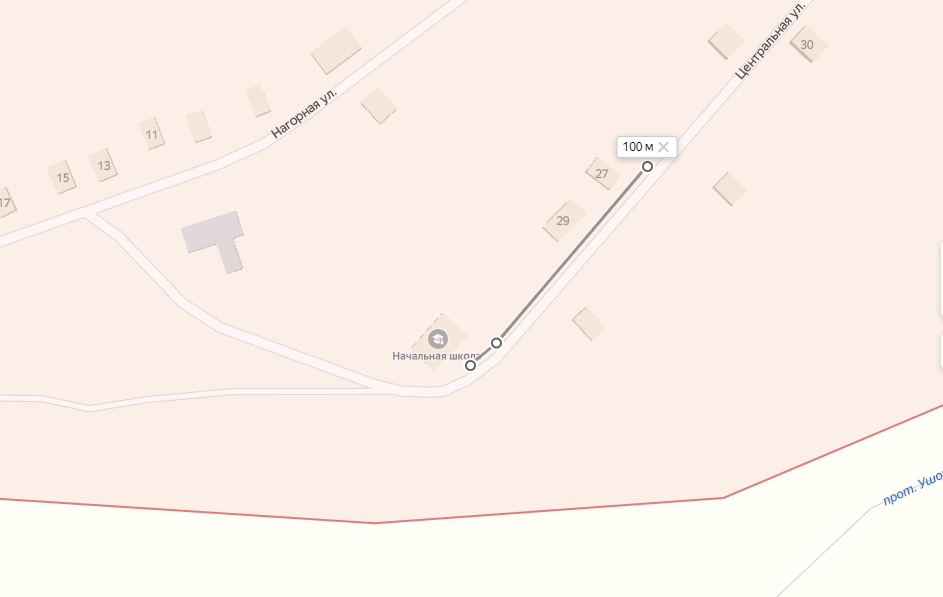 СХЕМА № 55границ прилегающих территорий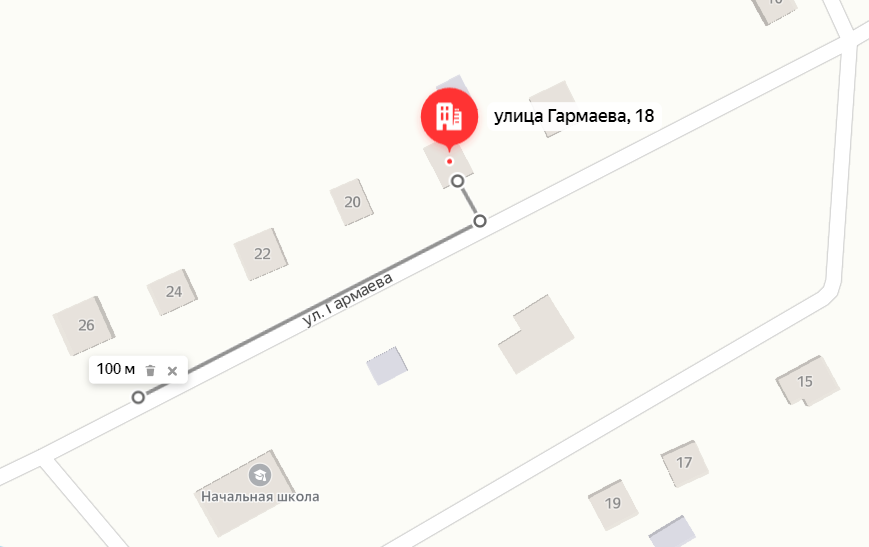 СХЕМА № 56границ прилегающих территорий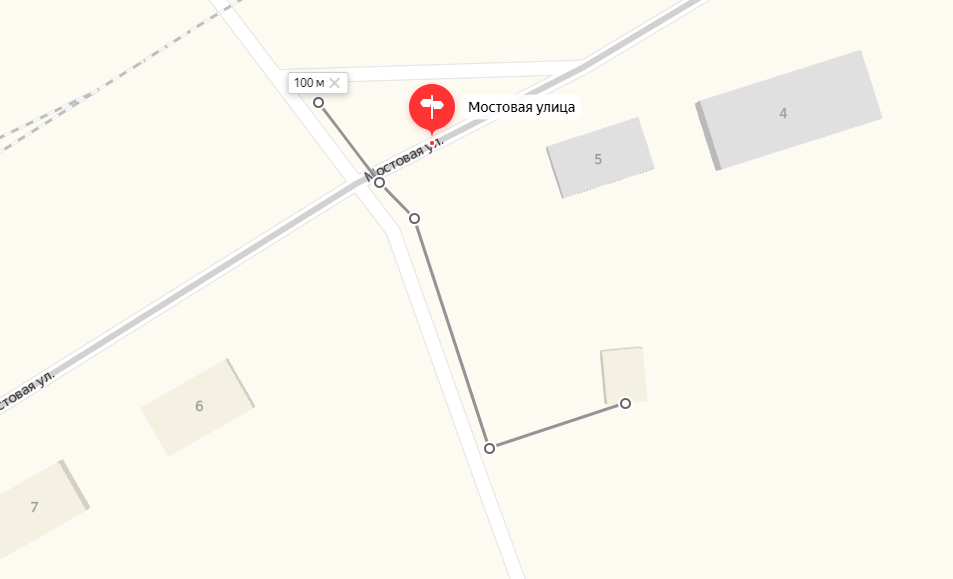 СХЕМА № 57границ прилегающих территорий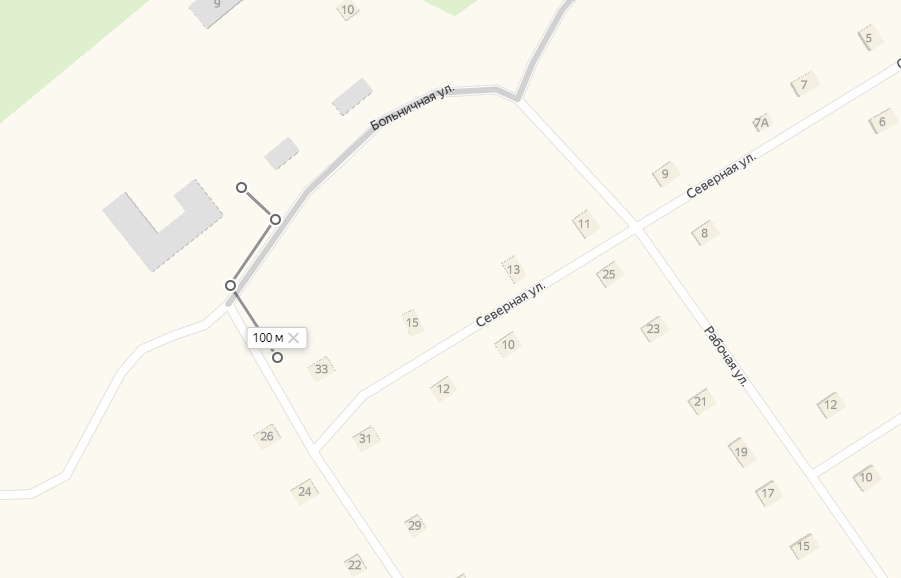 СХЕМА № 58границ прилегающих территорий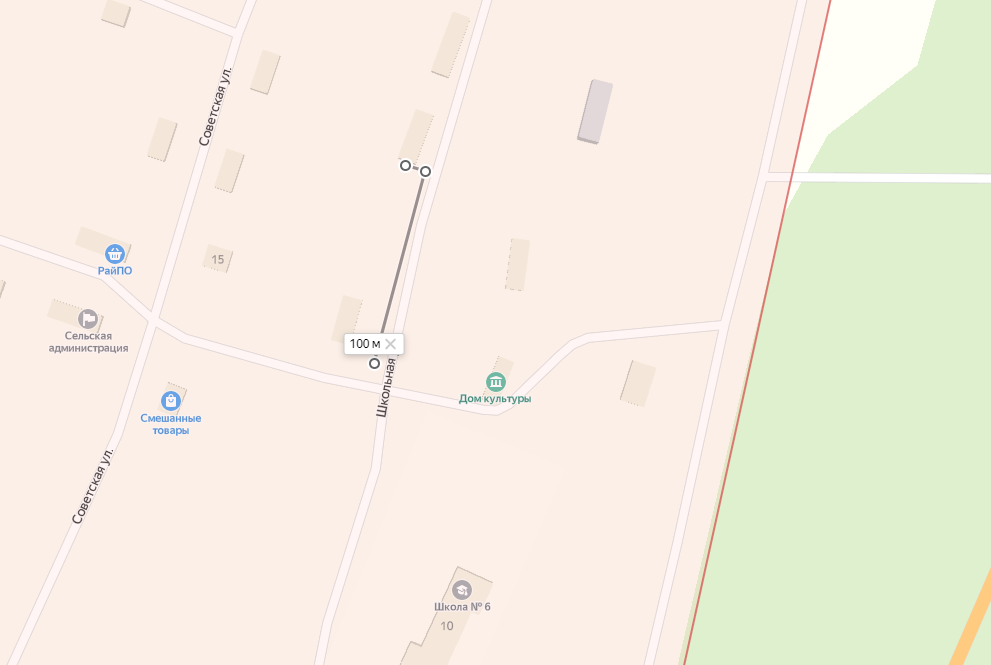 СХЕМА № 59границ прилегающих территорий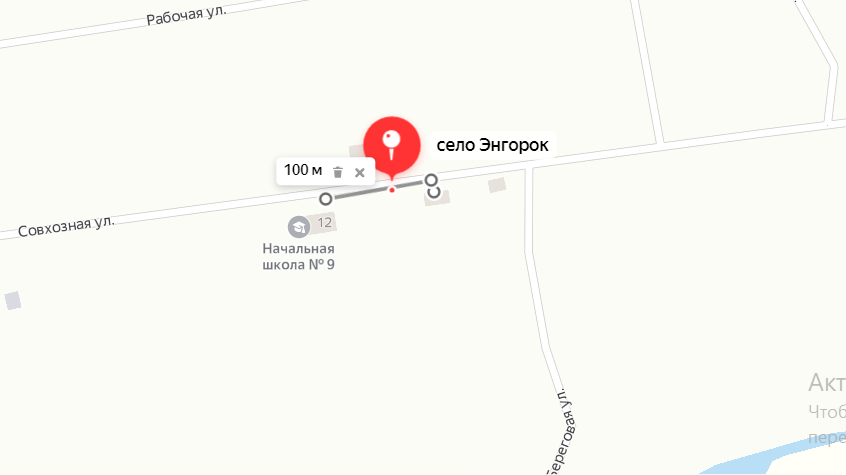 СХЕМА № 60границ прилегающих территорий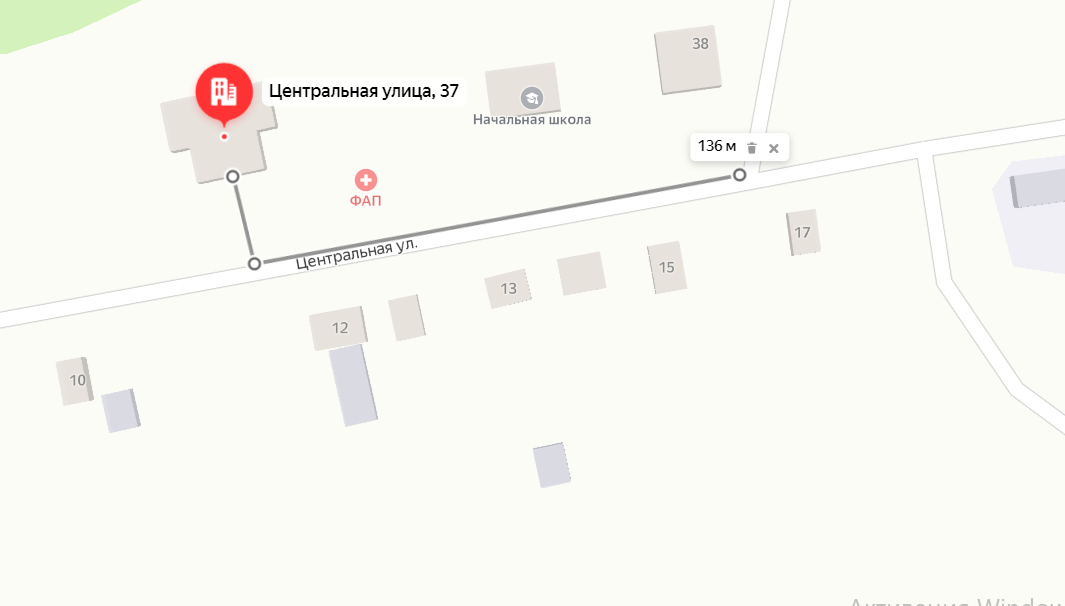 СХЕМА № 61границ прилегающих территорийСХЕМА № 62границ прилегающих территорий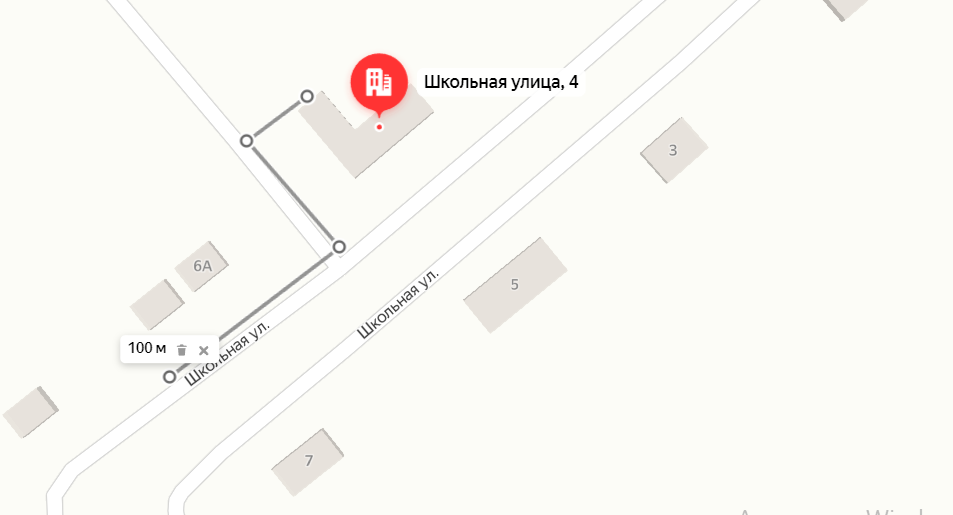 СХЕМА № 63границ прилегающих территорий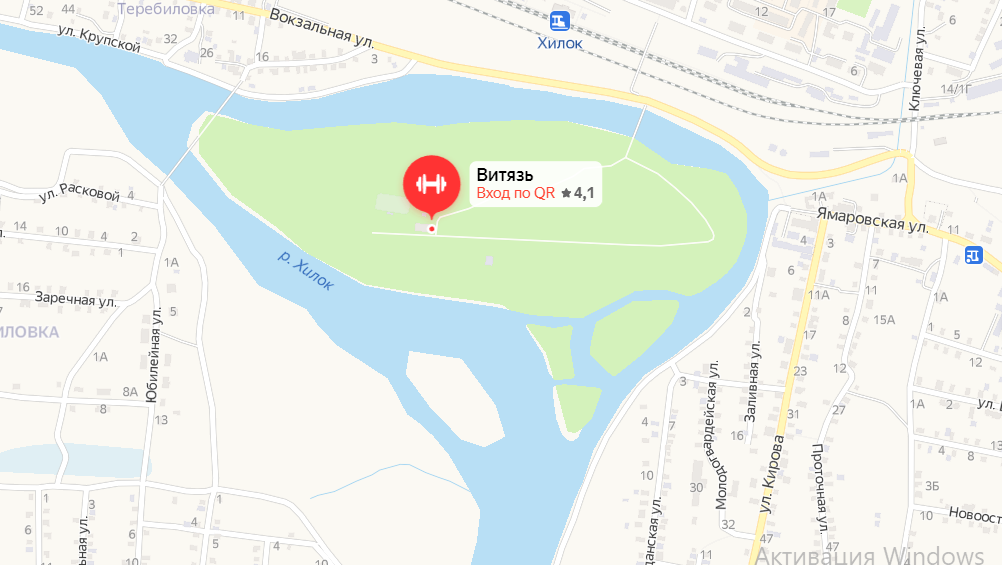 СХЕМА № 64границ прилегающих территорий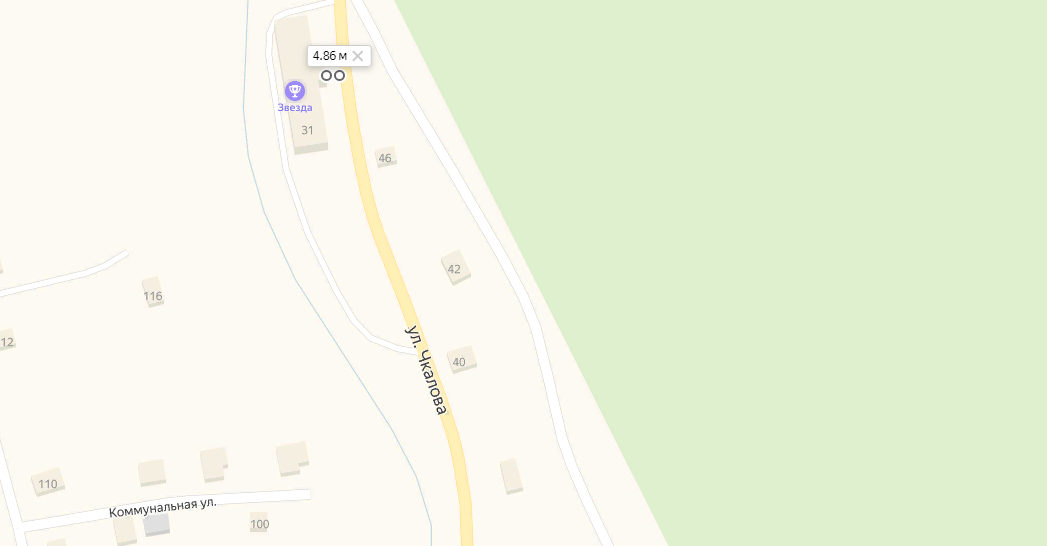 СХЕМА № 65границ прилегающих территорий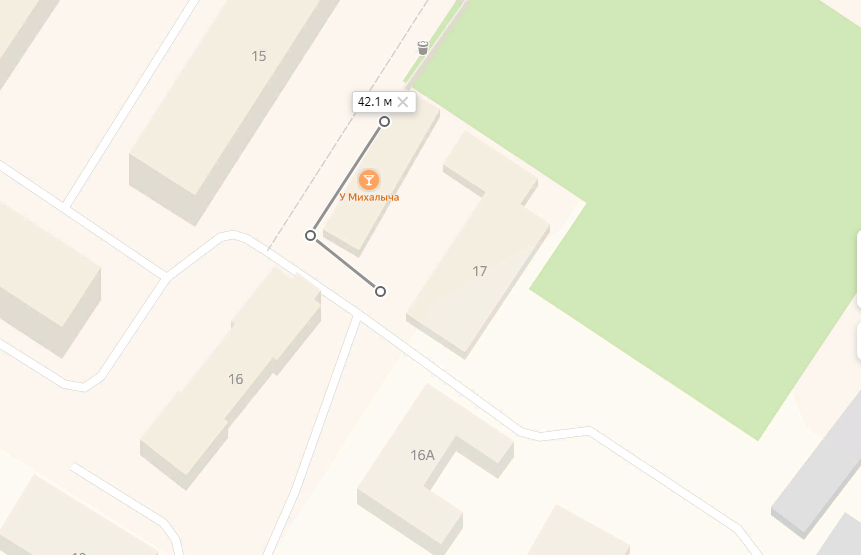 СХЕМА № 66границ прилегающих территорий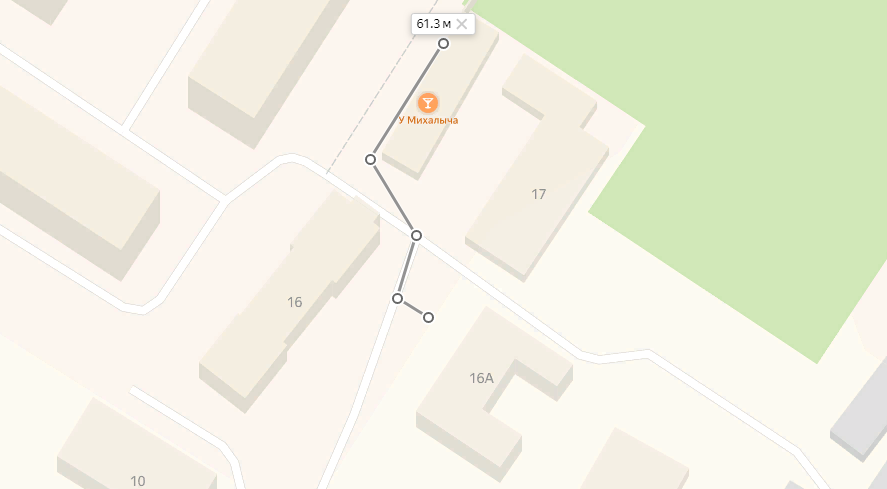 СХЕМА № 67границ прилегающих территорий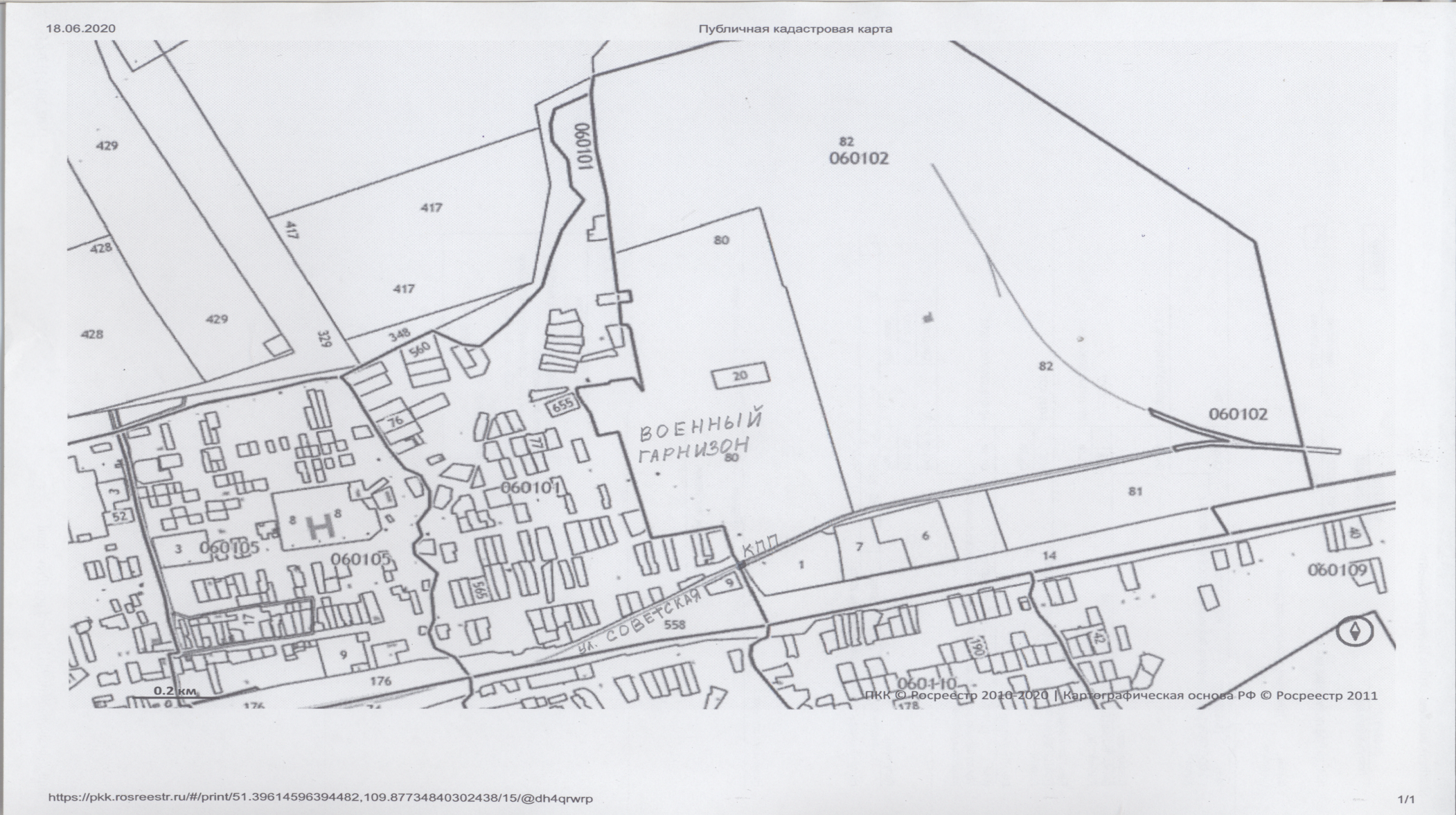 1/1СХЕМА № 68границ прилегающих территорий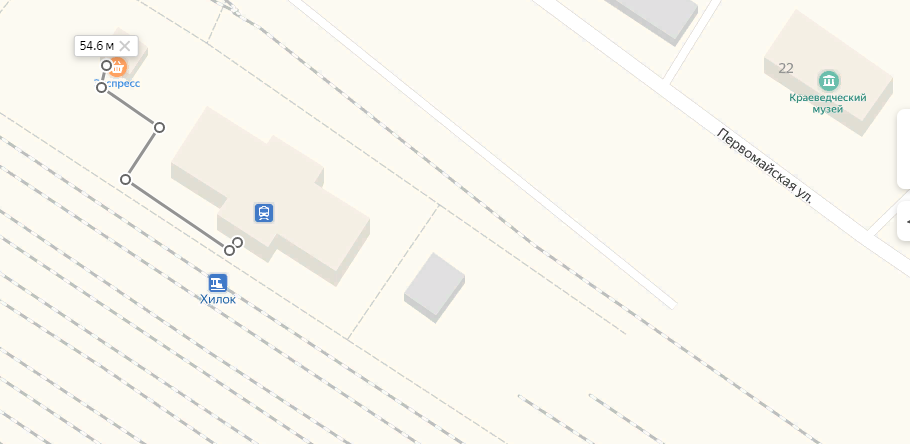 СХЕМА № 69границ прилегающих территорий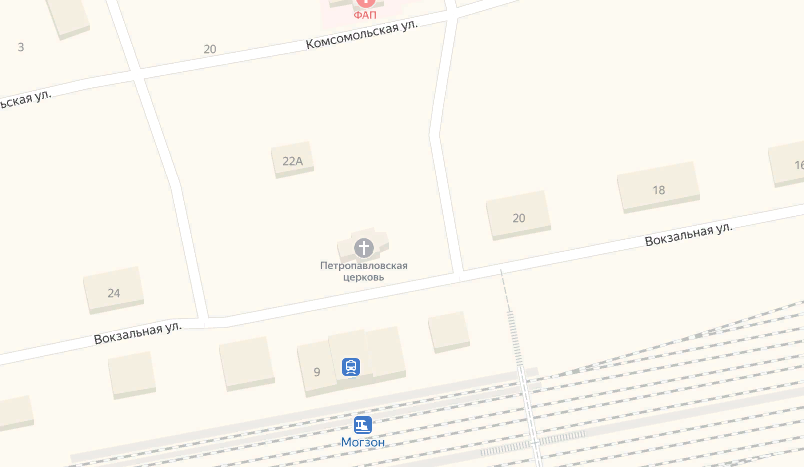 СХЕМА № 70границ прилегающих территорий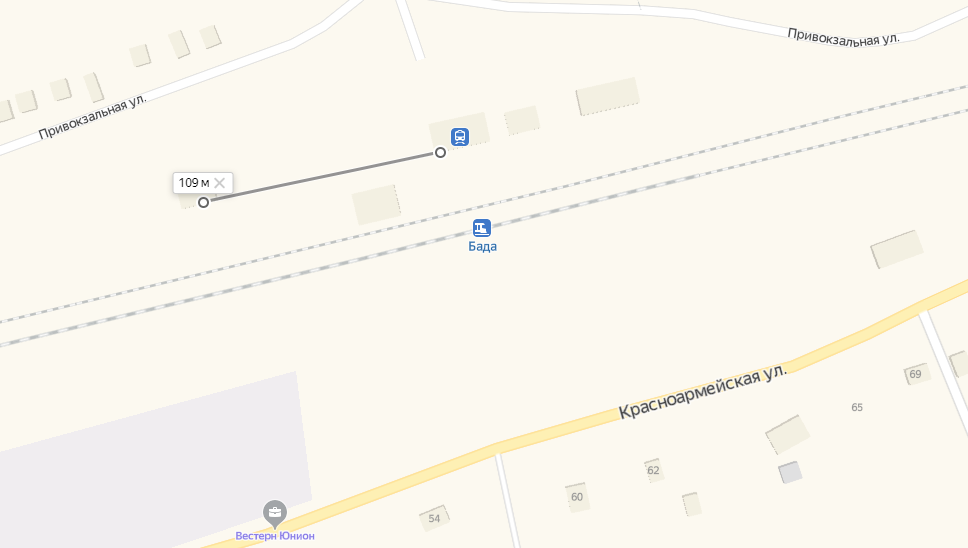 СХЕМА № 71границ прилегающих территорий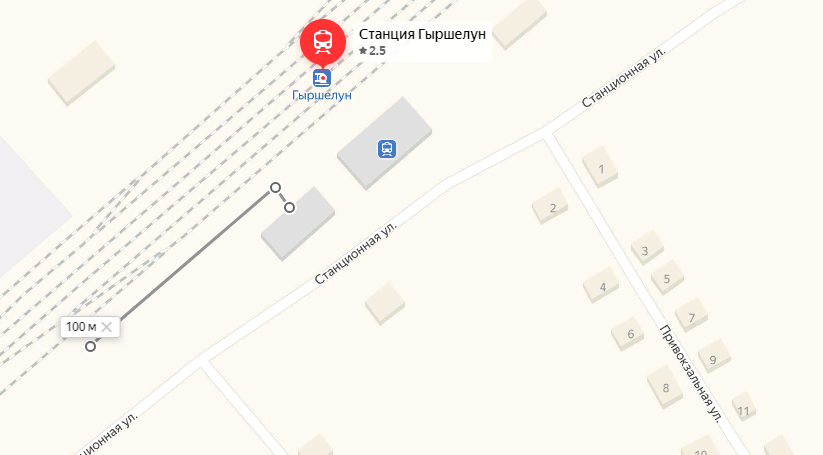 СХЕМА № 72границ прилегающих территорий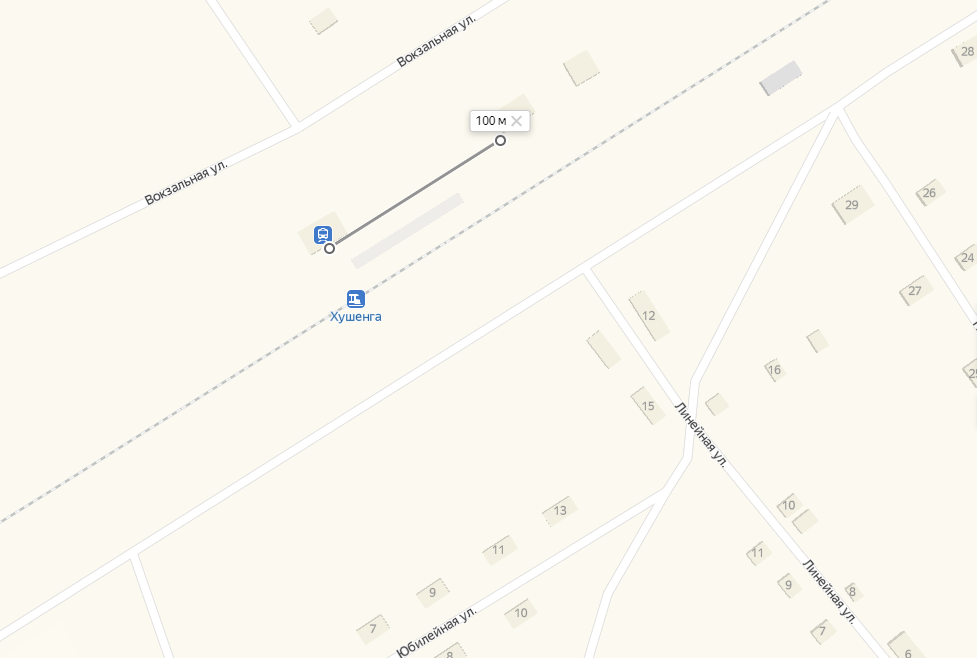 СХЕМА № 73границ прилегающих территорий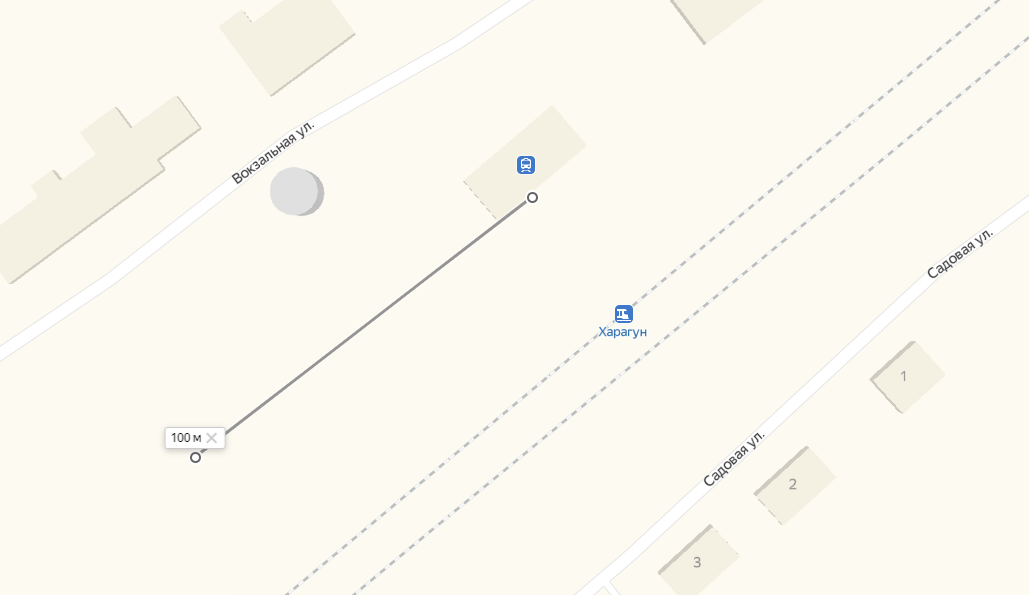 № п/пНаименование организации (объекта)Адрес места нахождения организации (объекта)Ссылка на схему границ прилегающей территории, утвержденную в приложении № 2Примечание123451Образовательные организации; организации, осуществляющие обучение несовершеннолетнихОбразовательные организации; организации, осуществляющие обучение несовершеннолетнихОбразовательные организации; организации, осуществляющие обучение несовершеннолетнихОбразовательные организации; организации, осуществляющие обучение несовершеннолетних1.1Муниципальное бюджетное дошкольное образовательное учреждение детский сад №1 г. Хилок (МБДОУ детский сад № 1)г. Хилок, ул. Кирова, д. 10Схема № 11.2Муниципальное бюджетное Дошкольное Образовательное учреждение Детский Сад № 3 (МБДОУ детский сад № 3 «Звездочка»)г. Хилок, ул. Калинина, д. 9Схема № 21.3Муниципальное бюджетное дошкольное образовательное учреждение детский сад №4 г. Хилок (МБДОУ детский сад № 4) г. Хилок, ул. Кирова, д. 30Схема № 31.4Муниципальное бюджетное дошкольное образовательноеучреждение детский сад № 5 "Золотойключик"  г. Хилок (МБДОУ детский сад № 5 «Золотой ключик»)г. Хилок, ул. Советская, д. 31Схема № 41.5Муниципальное бюджетное дошкольное образовательное учреждение детский сад № 6 "Родничок" г. Хилок(МБДОУ детский сад № 6 «Родничок»)г. Хилок, ул. Энгельса, д. 61Схема № 51.6Муниципальное бюджетное общеобразовательное учреждение СОШ № 10 г. Хилок(МБОУ СОШ № 10)г. Хилок, ул. Калинина, д. 18Схема № 61.7Муниципальное бюджетное Общеобразовательное учреждение Начальная Общеобразовательная Школа № 11 г. Хилок(МБО НОШ № 11)г. Хилок, ул. Ленина, д. 37Схема № 71.8Муниципальное бюджетное Общеобразовательное учреждение Основная Общеобразовательная Школа №12 г. Хилок(МБОУ ООШ № 12)г. Хилок, ул. Новая, д. 22АСхема № 81.9Муниципальное бюджетное общеобразовательное учреждение СОШ №13 г. Хилок(МБОУ СОШ № 13)г. Хилок, ул. Карла Маркса, д. 75Схема № 91.10Муниципальное бюджетное учреждение Дополнительного Образования "Детская Музыкальная Школа" Муниципального Района "Хилокский Район"(МБУ ДО «ДМШ»)г. Хилок, ул. Дзержинского, д. 10Схема № 101.11Муниципальное бюджетное учреждение Дополнительного Образования "Хилокская Детская Художественная Школа"(МБУ ДО «Хилокская ДХШ»)г. Хилок, ул. Советская, д. 24Схема № 111.12Муниципальное бюджетное учреждение Дополнительного Образования "Хилокская Детская Художественная Школа"(МБУ ДО «Хилокская ДХШ»)г. Хилок, ул. Советская, д. 21/1Схема № 121.13Государственное Профессиональное Образовательное учреждение «Хилокское Железнодорожное Училище» (ГПОУ «ХЖУ»)г. Хилок, ул. Калинина, д. 16Схема № 131.14Муниципальное бюджетное учреждение Дополнительного Образования "Центр Детского Творчества "Вдохновение"(МБУДО ЦДТ «Вдохновение»)г. Хилок, ул. Калинина, д. 9Схема № 141.15Муниципальное бюджетное Общеобразовательное учреждение СОШ № 23 пгт Могзон (здание 1 и 2)пгт Могзон, ул. Профсоюзная, д. 54 Схема № 151.16Муниципальное бюджетное дошкольное образовательное учреждение детский сад "Родничок" пгт Могзон, ул Чкалова, д. 20 Схема № 161.17Муниципальное бюджетное учреждение Дошкольного Образования «Хилокская Детская Художественная Школа»пгт Могзон, ул Профсоюзная, д. 45Схема № 171.18Муниципальное бюджетное общеобразовательное учреждение начальная общеобразовательная школа с. Тэрэпхэнс.Тэрэпхэн, ул. Новая, д. 2Схема № 181.19 Муниципальное бюджетное общеобразовательное учреждение СОШ №15 с. Бадас.Бада, ул. Пионерская, д. 43Схема № 191.20 Муниципальное бюджетное дошкольное образовательное учреждение детский сад № 2 "Светлячок" с. Бадас.Бада, ул. Советская, д. 43Схема № 201.21 Муниципальное бюджетное образовательное учреждение НОШ с. Зурунс.Зурун, ул. Центральная, д. 5Схема № 211.22 Муниципальное бюджетное общеобразовательное учреждение СОШ № 8 П./СТ. ЖИПХЕГЕНп/ст .Жипхеген, ул. Таежная, д. 27Схема № 221.23Детский сад № 235 ОАО "РЖД"п/ст.Жипхеген, ул. Таежная, д. 26Схема № 231.24Муниципальное бюджетное образовательное учреждение НОШ № 14 с. Глинкас. Глинка, ул. Школьная, д. 10Схема № 241.25Муниципальное образовательное учреждение ООШ № 24, детский сад с. Закультас. Закульта, ул. Школьная, д. 20Схема № 251.26Муниципальное образовательное учреждение МБОУ НОШ с. Шиляс. Шиля, ул. Гармаева, д. 27Схема № 261.27Муниципальное образовательное учреждение МБОУ НОШ с. Ушотыс. Ушоты, ул. Центральная, д. 33Схема № 271.28Муниципальное бюджетное дошкольное образовательное учреждение Детский сад «Солнышко»с. Гыршелун, ул. Нагорная, д. 1Схема № 281.29Филиал Муниципальное бюджетное дошкольное образовательное учреждение Детский сад «Солнышко»с. Линёво Озеро, ул. Комсомольская, д. 8Схема № 291.30Муниципальное бюджетное образовательное учреждение СОШ № 20 с. Линёво Озеро, ул. Хлуднева, д. 11Схема № 301.31Муниципальное бюджетное образовательное учреждение МБОУ ООШ № 16с. Гыршелун, ул. Нагорная, д. 19Схема № 311.32 Муниципальное бюджетное общеобразовательное учреждение СОШ №17 с. Хушенгас. Хушенга, ул. Школьная, д. 1Схема № 321.33 Муниципальное бюджетное дошкольное образовательное учреждение Детский сад № 7 с. Хушенга, ул. Школьная, д. 8Схема № 331.34МБОУ НОШ № 26 с.Алентуйкас. Алентуйка, ул. Школьная, д. 4Схема № 341.35Муниципальное бюджетное общеобразовательное учреждение СОШ №18 с. Харагунс. Харагун, ул. Шоссейная, д. 43Схема № 351.36Муниципальное бюджетное дошкольное образовательное учреждение Детский сад № 8 с. Харагунс. Харагун, ул. Вокзальная, д. 8Схема № 361.37 Муниципальное бюджетное общеобразовательное учреждение ООШ №6 с. Хилогосонс. Хилогосон, ул. Школьная, д. 10 Схема № 371.38Муниципальное бюджетное образовательное учреждение НОШ № 9 с. Энгорокс. Энгорок, ул. Совхозная, д. 12 Схема № 382Организации, осуществляющие медицинскую деятельностьОрганизации, осуществляющие медицинскую деятельностьОрганизации, осуществляющие медицинскую деятельностьОрганизации, осуществляющие медицинскую деятельность2.1Негосударственное учреждение  здравоохранения Узловая поликлиника на станции Хилок открытого акционерного общества "Российские железные дороги"(ЧУЗ «Узловая поликлиника на ст. Хилок ОАО «РЖД»)г. Хилок, ул. Калинина, д. 23Схема № 392.2Государственное учреждение  здравоохранения «Хилокская центральная районная больница» (ГУЗ «Хилокская ЦРБ»)г. Хилок, ул. Орджоникидзе, д. 7АСхема № 402.3Государственное учреждение  здравоохранения центральная районная больница «Станция скорой медицинской помощи» (ГУЗ ЦРБ «Станция скорой медицинской помощи»)г. Хилок, ул. Орджоникидзе, д. 7АСхема № 412.4Государственное учреждение  здравоохранения центральная районная больница «Роддом» (ГУЗ ЦРБ «Роддом»)г. Хилок, ул. Орджоникидзе, д. 7АСхема № 422.5Государственное учреждение  здравоохранения центральная районная больница «Поликлиника» (ГУЗ ЦРБ «Поликлиника»)г. Хилок, ул. Калинина, д. 35Схема № 432.6учреждение  здравоохранения центральная районная больница «Детская поликлиника» (УЗ ЦРБ «Детская поликлиника»)г. Хилок, ул. Дзержинского, д. 9Схема № 442.7ООО «Максидент» (стоматология)г. Хилок, ул. Октябрьская, д. 1/1Схема № 452.8ГУЗ Хилокская ЦРБ Участковая больница пгт Могзон (детская консультация и поликлиника)пгт Могзон, ул Комсомольская, д. 15 Схема № 462.9ГУЗ Хилокская ЦРБ Участковая больница пгт Могзон (стационар)пгт Могзон, ул Комсомольская, д. 15 Схема № 472.10Бадинская участковая больницас.Бада, ул.Лесная, 45Схема № 482.11Фельдшерско-акушерский пункт (ФАП)с. Гыршелун, ул. Нагорная, д. 17Схема № 492.12Линёво-Озёрская участковая больница с. Линёво Озеро, ул. Первомайская, д. 1Схема № 502.13ГУЗ «Хилокская ЦРБ» Фельдшерский пункт с. Жипхегенс.Жипхеген, ул. Таежная, д. 24Схема № 512.14ГУЗ «Хилокская ЦРБ» Фельдшерский пункт с. Глинкас. Глинка, ул. Колхозная, д. 21Схема № 522.15ГУЗ «Хилокская ЦРБ» Фельдшерский пункт с. Закультас. Закульта, ул. Школьная, д. 8Схема № 532.16ГУЗ «Хилокская ЦРБ» Фельдшерский пункт с. Ушотыс. Ушоты, ул. Нагорная, д. 2Схема № 542.17ГУЗ «Хилокская ЦРБ» Фельдшерский пункт с. Шиляс. Шиля, ул. Гармаева, д. 22Схема № 552.18ГУЗ «Хилокская ЦРБ» Амбулатория с. Хушенгас. Хушенга, ул. Мостовая, д. 7Схема № 562.19Амбулаторияс. Харагун, ул. Больничная, д. 14Схема № 572.20ГУЗ «Хилокская ЦРБ» Фельдшерский пункт с. Хилогосонс. Хилогосон, ул. Школьная, д. 1/4 Схема № 582.21ГУЗ «Хилокская ЦРБ» Фельдшерский пункт с. Энгорокс. Энгорок, ул. Совхозная, д. 15  Схема № 592.22ГУЗ «Хилокская ЦРБ» Фельдшерский пункт с. Зурунс. Зурун, ул. Центральная, д. 37Схема № 602.23ГУЗ «Хилокская ЦРБ» Фельдшерский пункт с. Тэрэпхэнс. Тэрэпхэн, ул. Новая, д. 3Схема № 612.24ГУЗ «Хилокская ЦРБ» Фельдшерский пункт с. Алентуйкас. Алентуйка, ул. Школьная, д. 4Схема № 623Спортивные сооруженияСпортивные сооруженияСпортивные сооруженияСпортивные сооружения3.1Муниципальное бюджетное учреждение Клуб "Витязь"(МБУ КЛУБ «Витязь»)г. Хилок, ул. Калинина, д. 1Схема № 633.2Муниципальное бюджетное учреждение Дополнительного Образования "Детско-Юношеская Спортивная Школа" Муниципального Района "Хилокский Район"  «ДЮСШ»г. Хилок, ул. Чкалова, д. 31Схема № 644Объекты военного назначенияОбъекты военного назначенияОбъекты военного назначенияОбъекты военного назначения4.1Военный комиссариат Хилокского района, Забайкальского края (здание 1)г. Хилок, ул. Дзержинского, д. 16Схема № 654.2Военный комиссариат Хилокского района, Забайкальского края (здание 2)г. Хилок, ул. Дзержинского, д. 16АСхема № 664.3Военный гарнизон Северныйс.Бада, Северный городокСхема № 675Вокзалы и аэропортыВокзалы и аэропортыВокзалы и аэропортыВокзалы и аэропорты5.1Железнодорожный вокзалг. Хилок, ул. Вокзальная, 1 Схема № 685.2Железнодорожный вокзалпгт Могзон, ул Вокзальная, д. 9 Схема № 695.3Железнодорожный вокзалс.Бада ул.Привокзальная, 27 Схема № 705.4Железнодорожный вокзалс. Гыршелун, ул. Станционная, 1АСхема № 715.5Железнодорожный вокзалс.Хушенга, ул.Вокзальная, д. 9Схема № 725.6Железнодорожный вокзалс. Харагун, ул. Вокзальная, д. 15/1Схема № 736Места нахождения источников повышенной опасностиМеста нахождения источников повышенной опасностиМеста нахождения источников повышенной опасностиМеста нахождения источников повышенной опасности6.1ООО «РОССЫПЬ», 672039, Забайкальский край, г. Чита, ул. Верхоленская, д. 4Разрез угольный, Забайкальский край, Хилокский район, в 20 км западнее г. Хилок 6.2ООО «Буртуй», 673225, Забайкальский край, Хилокский район, ст. Жипхеген ул. Гаражная, д. 2Разрез угольный, Забайкальский край, Хилокский район, в 50 км западнее г. Хилок 6.3АО «Первая нерудная компания», 119180, г. Москва, внутригородская территория муниципальный округ Якиманка, ул. Большая Якиманка, д. 6, этаж 2, пом, 1, каб. 8Склад взрывчатых материалов Жипхегенского щебёночного завода Забайкальский край, Хилокский район, п. ст. Жипхеген, в 4,5 км. севернее п. ст. Жипхеген;  Забайкальский край, Хилокский район, п. ст. Жипхеген, в 4,5 км. севернее п. ст. Жипхеген, стр. 18-22Наименование организации, объектаМесто нахождения организации, объектаМуниципальное бюджетное дошкольное образовательное учреждение детский сад №1 г. Хилок (МБДОУ детский сад № 1)г. Хилок, ул. Кирова, д. 10Наименование организации, объектаМесто нахождения организации, объектаМуниципальное бюджетное Дошкольное Образовательное учреждение Детский Сад № 3 (МБДОУ детский сад № 3 «Звездочка»)г. Хилок, ул. Калинина, д. 9Наименование организации, объектаМесто нахождения организации, объектаМуниципальное бюджетное дошкольное образовательное учреждение детский сад №4 г. Хилок (МБДОУ детский сад № 4) г. Хилок, ул. Кирова, д. 30Наименование организации, объектаМесто нахождения организации, объектаМуниципальное бюджетное дошкольное образовательноеучреждение детский сад № 5 "Золотойключик"  г. Хилок (МБДОУ детский сад № 5 «Золотой ключик»)г. Хилок, ул. Советская, д. 31Наименование организации, объектаМесто нахождения организации, объектаМуниципальное бюджетное дошкольное образовательное учреждение детский сад № 6 "Родничок" г. Хилок(МБДОУ детский сад № 6 «Родничок»)г. Хилок, ул. Энгельса, д. 61Наименование организации, объектаМесто нахождения организации, объектаМуниципальное бюджетное общеобразовательное учреждение СОШ № 10 г. Хилок(МБОУ СОШ № 10)г. Хилок, ул. Калинина, д. 18Наименование организации, объектаМесто нахождения организации, объектаМуниципальное бюджетное Общеобразовательное учреждение Начальная Общеобразовательная Школа № 11 г. Хилок(МБО НОШ № 11)г. Хилок, ул. Ленина, д. 37Наименование организации, объектаМесто нахождения организации, объектаМуниципальное бюджетное Общеобразовательное учреждение Основная Общеобразовательная Школа №12 г. Хилок(МБОУ ООШ № 12)г. Хилок, ул. Новая, д. 22АНаименование организации, объектаМесто нахождения организации, объектаМуниципальное бюджетное общеобразовательное учреждение СОШ №13 г. Хилок (МБОУ СОШ № 13)г. Хилок, ул. Карла Маркса, д. 75Наименование организации, объектаМесто нахождения организации, объектаМуниципальное бюджетное учреждение Дополнительного Образования "Детская Музыкальная Школа" Муниципального Района "Хилокский Район" (МБУ ДО «ДМШ»)г. Хилок, ул. Дзержинского, д. 10Наименование организации, объектаМесто нахождения организации, объектаМуниципальное бюджетное учреждение Дополнительного Образования "Хилокская Детская Художественная Школа"(МБУ ДО «Хилокская ДХШ»)г. Хилок, ул. Советская, д. 24Наименование организации, объектаМесто нахождения организации, объектаМуниципальное бюджетное учреждение Дополнительного Образования "Хилокская Детская Художественная Школа"(МБУ ДО «Хилокская ДХШ»)г. Хилок, ул. Советская, д. 21/1Наименование организации, объектаМесто нахождения организации, объектаГосударственное Профессиональное Образовательное учреждение «Хилокское Железнодорожное Училище» (ГПОУ «ХЖУ»)г. Хилок, ул. Калинина, д. 16Наименование организации, объектаМесто нахождения организации, объектаМуниципальное бюджетное учреждение Дополнительного Образования "Центр Детского Творчества "Вдохновение"(МБУДО ЦДТ «Вдохновение»)г. Хилок, ул. Калинина, д. 9Наименование организации, объектаМесто нахождения организации, объектаМуниципальное бюджетное Общеобразовательное учреждение СОШ № 23 Пгт Могзон пгт Могзон, ул Профсоюзная, д. 54 Наименование организации, объектаМесто нахождения организации, объектаМуниципальное бюджетное дошкольное образовательное учреждение детский сад "Родничок" пгт Могзон, ул Чкалова, д. 20 Наименование организации, объектаМесто нахождения организации, объектаМуниципальное бюджетное общеобразовательное учреждение ДО «Хилокская  ДХШ» пгт Могзонпгт Могзон, ул. Профсоюзная , 45Наименование организации, объектаМесто нахождения организации, объектаМуниципальное бюджетное общеобразовательное учреждение начальная общеобразовательная школа с. Тэрэпхэн, ул. Новая, 2Наименование организации, объектаМесто нахождения организации, объекта Муниципальное бюджетное общеобразовательное учреждение СОШ №15 с. Бадас.Бада, ул. Пионерская, д. 43Наименование организации, объектаМесто нахождения организации, объекта Муниципальное бюджетное дошкольное образовательное учреждение детский сад № 2 "Светлячок" с. Бадас.Бада, ул. Советская, д. 43Наименование организации, объектаМесто нахождения организации, объекта Муниципальное бюджетное образовательное учреждение НОШ с. Зурунс.Зурун, ул. Центральная, д. 5Наименование организации, объектаМесто нахождения организации, объекта Муниципальное бюджетное общеобразовательное учреждение СОШ № 8 П./СТ. ЖИПХЕГЕНс.Жипхеген, ул. Таежная, д. 27Наименование организации, объектаМесто нахождения организации, объектаДетский сад № 235 ОАО "РЖД"с.Жипхеген, ул. Таежная, д. 26Наименование организации, объектаМесто нахождения организации, объектаМуниципальное бюджетное образовательное учреждение НОШ № 14 с. Глинка, ул. Школьная, д. 10Наименование организации, объектаМесто нахождения организации, объектаМуниципальное образовательное учреждение ООШ № 24, детский садс. Закульта, ул. Школьная, д. 20Наименование организации, объектаМесто нахождения организации, объектаМуниципальное образовательное учреждение НОШ с. Шиляс. Шиля, ул. Гармаева, д. 27Наименование организации, объектаМесто нахождения организации, объектаМуниципальное образовательное учреждение НОШ с. Ушотыс. Ушоты, ул. Центральная, д. 33Наименование организации, объектаМесто нахождения организации, объектаМуниципальное бюджетное дошкольное образовательное учреждение Детский сад «Солнышко»с. Гыршелун, ул. Нагорная, д. 7Наименование организации, объектаМесто нахождения организации, объектаФилиал Муниципальное бюджетное дошкольное образовательное учреждение Детский сад «Солнышко»с. Линёво Озеро, ул. Комсомольская, д. 8Наименование организации, объектаМесто нахождения организации, объектаМуниципальное бюджетное образовательное учреждение СОШ № 20 с. Линёво Озеро, ул. Хлуднева, д. 11Наименование организации, объектаМесто нахождения организации, объектаМуниципальное бюджетное образовательное учреждение СОШ № 16с. Гыршелун, ул. Нагорная, д. 19Наименование организации, объектаМесто нахождения организации, объекта Муниципальное бюджетное общеобразовательное учреждение СОШ №17 с. Хушенгас. Хушенга, ул. Школьная, д. 1Наименование организации, объектаМесто нахождения организации, объекта Муниципальное бюджетное дошкольное образовательное учреждение Детский сад № 7 с. Хушенга, ул. Школьная, д. 8Наименование организации, объектаМесто нахождения организации, объектаМБОУ НОШ № 26 с.Алентуйкас. Алентуйка, ул. Школьная, д. 4Наименование организации, объектаМесто нахождения организации, объектаМуниципальное бюджетное общеобразовательное учреждение СОШ №18 с. Харагунс. Харагун, ул. Шоссейная, д. 43Наименование организации, объектаМесто нахождения организации, объектаМуниципальное бюджетное дошкольное образовательное учреждение Детский сад № 8 с. Харагунс. Харагун, ул. Вокзальная, д. 8Наименование организации, объектаМесто нахождения организации, объекта Муниципальное бюджетное общеобразовательное учреждение ООШ № 6 с. Хилогосонс. Хилогосон, ул. Школьная, д. 10 Наименование организации, объектаМесто нахождения организации, объектаМуниципальное бюджетное образовательное учреждение НОШ № 9 с. Энгорокс. Энгорок, ул. Совхозная, д. 12 Наименование организации, объектаМесто нахождения организации, объектаНегосударственное учреждение  здравоохранения Узловая поликлиника на станции Хилок открытого акционерного общества "Российские железные дороги"(ЧУЗ «Узловая поликлиника на ст. Хилок ОАО «РЖД»)г. Хилок, ул. Калинина, д. 23Наименование организации, объектаМесто нахождения организации, объектаГосударственное учреждение  здравоохранения «Хилокская центральная районная больница» (ГУЗ «Хилокская ЦРБ»)г. Хилок, ул. Орджоникидзе, д. 7АНаименование организации, объектаМесто нахождения организации, объектаГосударственное учреждение  здравоохранения центральная районная больница «Станция скорой медицинской помощи» (ГУЗ ЦРБ «Станция скорой медицинской помощи»)г. Хилок, ул. Орджоникидзе, д. 7АНаименование организации, объектаМесто нахождения организации, объектаГосударственное учреждение  здравоохранения центральная районная больница «Роддом» (ГУЗ ЦРБ «Роддом»)г. Хилок, ул. Орджоникидзе, д. 7 «а»Наименование организации, объектаМесто нахождения организации, объектаГосударственное учреждение  здравоохранения центральная районная больница «Поликлиника» (ГУЗ ЦРБ «Поликлиника»)г. Хилок, ул. Калинина, д. 35Наименование организации, объектаМесто нахождения организации, объектаучреждение  здравоохранения центральная районная больница «Детская поликлиника» (УЗ ЦРБ «Детская поликлиника»)г. Хилок, ул. Дзержинского, д. 9Наименование организации, объектаМесто нахождения организации, объектаООО «Максидент» (стоматология)г. Хилок, ул. Октябрьская, д. 1/1Наименование организации, объектаМесто нахождения организации, объектаГУЗ «Хилокская ЦРБ участковая больница пгт Могзон» поликлиника и детская консультация.пгт Могзон, ул. Комсомольская , 15Наименование организации, объектаМесто нахождения организации, объектаГУЗ «Хилокская ЦРБ участковая больница пгт Могзон» стационар, пгт Могзон, ул. Комсомольская , 15Наименование организации, объектаМесто нахождения организации, объектаБадинская участковая больницас.Бада, ул.Лесная, 45Наименование организации, объектаМесто нахождения организации, объектаФельдшерско-акушерский пункт (ФАП)с. Гыршелун, ул. Нагорная, д. 17аНаименование организации, объектаМесто нахождения организации, объектаЛинёво-Озёрская участковая больница с. Линёво Озеро, ул. Первомайская, д. 1Наименование организации, объектаМесто нахождения организации, объектаГУЗ «Хилокская ЦРБ» Фельдшерский пункт с. Жипхегенс.Жипхеген, ул. Таежная, д. 24Наименование организации, объектаМесто нахождения организации, объектаГУЗ «Хилокская ЦРБ» Фельдшерский пунктс. Глинка, ул. Колхозная, д. 21Наименование организации, объектаМесто нахождения организации, объектаГУЗ «Хилокская ЦРБ» Фельдшерский пункт с. Закультас. Закульта, ул. Школьная, д. 8Наименование организации, объектаМесто нахождения организации, объектаГУЗ «Хилокская ЦРБ» Фельдшерский пункт с. Ушотыс. Ушоты, ул. Нагорная, д. 2Наименование организации, объектаМесто нахождения организации, объектаГУЗ «Хилокская ЦРБ» Фельдшерский пункт с. Шиляс. Шиля, ул. Гармаева, д. 18Наименование организации, объектаМесто нахождения организации, объектаГУЗ «Хилокская ЦРБ» Амбулатория с. Хушенгас. Хушенга, ул. Мостовая, д. 6АНаименование организации, объектаМесто нахождения организации, объектаАмбулаторияс. Харагун, ул. Больничная, д. 14Наименование организации, объектаМесто нахождения организации, объектаГУЗ «Хилокская ЦРБ» Фельдшерский пункт с. Хилогосонс. Хилогосон, ул. Школьная, д. 1/4 Наименование организации, объектаМесто нахождения организации, объектаГУЗ «Хилокская ЦРБ» Фельдшерский пункт с. Энгорокс. Энгорок, ул. Совхозная, д. 15  Наименование организации, объектаМесто нахождения организации, объектаГУЗ «Хилокская ЦРБ» Фельдшерский пункт с. Зурунс. Зурун, ул. Центральная, д. 37  Наименование организации, объектаМесто нахождения организации, объектаГУЗ «Хилокская ЦРБ» Фельдшерский пункт с. Тэрэпхэнс. Тэрэпхэн, ул. Новая, д. 3  Наименование организации, объектаМесто нахождения организации, объектаГУЗ «Хилокская ЦРБ» Фельдшерский пункт с. Алентуйкас. Алентуйка, ул. Школьная, д. 4  Наименование организации, объектаМесто нахождения организации, объектаМуниципальное бюджетное учреждение Клуб "Витязь"(МБУ КЛУБ «Витязь»)г. Хилок, ул. Калинина, д. 1Наименование организации, объектаМесто нахождения организации, объектаМуниципальное бюджетное учреждение Дополнительного Образования "Детско-Юношеская Спортивная Школа" Муниципального Района "Хилокский Район" МБУ ДО «ДЮСШ»г. Хилок, ул. Чкалова, д. 31Наименование организации, объектаМесто нахождения организации, объектаВоенный комиссариат Хилокского района, Забайкальского края (здание 1)г. Хилок, ул. Дзержинского, д. 17Наименование организации, объектаМесто нахождения организации, объектаВоенный комиссариат Хилокского района, Забайкальского края (здание 2)г. Хилок, ул. Дзержинского, д. 16АНаименование организации, объектаМесто нахождения организации, объектаВоенный гарнизон Северныйс. Бада, Северный городокНаименование организации, объектаМесто нахождения организации, объектаЖелезнодорожный вокзалг. Хилок, ул. Привокзальная, Наименование организации, объектаМесто нахождения организации, объектаЖелезнодорожный вокзалпгт Могзон, ул Вокзальная, 9Наименование организации, объектаМесто нахождения организации, объектаЖелезнодорожный вокзалс.Бада ул.Привокзальная, 27 Наименование организации, объектаМесто нахождения организации, объектаЖелезнодорожный вокзалс. Гыршелун, ул. Станционная, 1АНаименование организации, объектаМесто нахождения организации, объектаЖелезнодорожный вокзалс.Хушенга, ул.Вокзальная, д. 9Наименование организации, объектаМесто нахождения организации, объектаЖелезнодорожный вокзалс. Харагун, ул. Вокзальная, д. 15/1